                                                                                                               Republika e Kosovës                                                                           	         Komuna e Gjilanit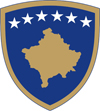 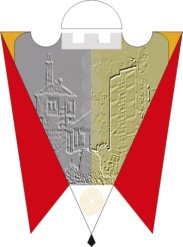 Republika Kosova                                                                              	           Opstina GnjilaneRepublic of Kosovo                                                                             	           Municipality of Gjilan                                                                                                                          Gilan BelediyesiP R O C E S V E R B A L            Nga  Seanca e tretë  ( III ) e  Kuvendit të Komunës  së Gjilanit më  02.06.2020  me këtë: R E N D    P U N E Konstatimi i prezencës së anëtarëve të Kuvendit dhe miratimi i procesverbalit nga seanca e kaluar;Rekomandimet e Komitetit për Politikë dhe Financa:Informatë rreth gjendjes së pandemisë Covid-19 në Komunën e Gjilanit. Raporti i punës për vitin 2019 i Kryetarit të Komunës,. Raporti financiar Janar-Dhjetor 2019,      2.4. Propozim Vendimi për emërimin e Komisionit për zgjedhjen e drejtorëve dhe zëvendësdrejtorëve në IEAA-eSeanca i filloi punimet në ora 10:00 në të cilin  ishin prezent: Anëtarët e KuvenditKryetari i Komunës z.Lutfi HaziriNënkryetari i komunës z.Arbër IsmajliDrejtorët e DrejtoriveAnëtarët e komisionit për menaxhimin e situatës lidhur me Pandemin Covod 19MediatSeancën e tretë  e hapi dhe e udhëhoqi kryesuesja e Kuvendit znj. Shpresa Kurteshi-Emini, e cila i përshëndeti të gjithë  anëtarët e Kuvendit dhe  të pranishmit e tjerë të cilët i monitorojnë punimet e kësaj seance, si dhe kryesuesja kërkoi që të konstatohet prezenca e anëtarëve të Kuvendit. Konstatimi i prezencës së anëtarëve të KK-së : mungoi Imran Thaqi, të gjithë anëtarët tjerë të KK-së  ishin prezent.Shpresa Kurteshi Emini – në takimin e KPF-së jemi dakorduar që të punojmë me rendin e punës që e keni para veti: nëse dikush nga anëtarët ka ndonjë diskutim për rendin e ditës.Riza Abdyli – urojë që të gjithë të pranishmit të jeni mirë pas pandemisë të cilën jo tërësishtë e kemi kaluar. Sa i përket rendit të ditës unë e kam një vërejtje rreth pikës së parë te Informata rreth gjendjes me Covid 19. Arsye e vetme është se materialet na kanë ardhur me vonesë materiali ka ardhur saktësisht para një ore besoj se edhe ju nuk keni munduar as ta shfletoni e as edhe ta printoni, sepse ky material ka ardhur në mënyrë elektronike propozimi im është që kjo pikë e rendit të hiqen nga diskutimi në këtë takim.Nevzad Isufi pajtohem me parafolësin se materiali është ardh pak para seancës dhe mendoj se për Informatën lidhur me Covid 19, është dashur ndoshta të jetë një takim i veçantë sepse kemi të bëjmë më një periudh ballafaqimi tre muaj, ku njëher e mirë do të trajtonim këtë material dhe do të jepnim vlerësimet dhe vëretjet tona lidhur me raportin.Shpresa Kurteshi Emini  - propozimi im është që pika e parë e rendit të ditës të shtyhet për takimin e së premtës në seancën e jashtzakonshme nëse edhe ju pajtoheni unë po ju ftoj që me ngritje të dorës të deklaroheni a jeni për apo kundër që kjo pikë e rendit të punës Informatë rrethë Covit 19. Të shtyhet për datë 05.06.2020?Anëtarët e Kuvendit unanimisht u pajtuan që kjo pikë e rendit të punës të shtyhet për datën 05.06.2020. 2.2. Raporti i punës për vitin 2019 i Kryetarit të KomunësLutfi Haziri – e nderuara kryesuese e Kuvendit, këshilltar komunal të nderuar drejtor dhe  pjesmarrës të kësaj seance të parë në kushte të lehtësismit të masave pandemisë pakos së tretë të miratuar nga qeveria të dielën e fundit dhe ne në bashkëpunim me kryesuesen e kuvendit dhe kryesuesja e kuvendit në bashkëpunim me shefat e grupeve të kuvendit është përgatitur kjo seancë në mënyrë që të përmbushen obligimet ligjore karshi kuvendit komunal, duke filluar procesin e normalizimit në këtë fazë është bërë lejimi i mbajtjes së seancave pa pjesëmarrjen e publikut përshkak të kushteve të pandemis, jemi detyruar që të punojmë në këtë objekt me qëllim të arritjes së objektvave dhe mosarritjes së objektivave  tona që janë paraparë për vitin 2019.Në Administratën e Përgjithshme që udhëhiqet nga drejtori Bardhyl Syla, ne kemi arritur që  me organizim,  kompetencë ligjore t’i realizojmë 132570 dokumente në kuadër të sektorit të gjendjes civile, në kuadër të zyrës për shërbim me qytetetar, janë realizuar gjithsjet dhe 154502 lëndë të përfunduara në vitin e kaluar, në mënyrë që ata të përfshihen në procesin e edukimit të tyre për nivel të shkollimit të mesëm dhe studentëve sipas kërkesave në nevojat e tyre.Drejtoria për Buxhet dhe Financave   gjatë vitit të kaluar ka realizuar 102% projektin e planifikuar buxhetor apo buxhetin e planifikuar të qyetit të Gjilanit dhe  15% apo 115% është tejkaluar grumbullimi i tatimit në pronë këto dy përqindje dhe përqindja e realizimit  në administratën publike tregojnë qartë  lojalitetin e komunës  së Gjilanit dhe organizimin e sektorëve në grumbullimin e të hyrave buxhetore,  grumbullimi e të hyrave në komunë e Gjilanit përmes formave tjera, pa dashur me hy në objektvat tjerë që t’u lihet kohë që këshilltarët të kenë më gjatë fjalën, unë po vazhdoj me drejtoritë tjera në mënyrë telegrafike me paraqit raportin.Avdyl Aliu – në emër të Këshillatrëve të LDK-së ju përshëndes, pas një kohe të gjatë dhe shpresojë që deri në fund të mandatit tonë mos të kemi asnjë ndërpreje për çfarëdo arsye e as nga ndonjë pandemi apo fatkeqësi natyrore.Edhe pse kemi qenë në pandemi, shpresoj se tash e tutje si kshilltarë do të japim maksimumin tonë në përmbyushjen e objektivave qytetare të cilat i kemi duhet realizuar.Qëndrimi  im dhe i grupit parlamentar të LDK-së sa i përket raportit të Kryetarit për periudhën janar-dhjetor 2019 është se: duke pasur parasush punën e kryetarit që paraqitet në Kuvend dhe duke pasur parasysh edhe dëgjimet publike që kryetari i mbanë më qytetarë brenda vitit e që janë dy, duke pas parasysh të arriturat që janë gjatë vitit 2019, ne si grup japim vlerësimin pozitiv.Raporti në fjalë i përmbush objektivat ligjore të raportimit të sakt dhe në kohë reale.Raporti na mbanë neve si anëtarët të kuvendt të informuar e përmes neve edhe publikun e gjërë të komunës  për të gjitha aktivitetet që janë realizuar gjatë kësaj periudhe të qeverisjes komunale. Në veçanti aktivitetet, sfidat dhe të arriturat që i kanë secila drejtori veç e veç dhe sektorët tjerë të komunës.Gëzohem për bashkëpunimin që e kemi pasur gjatë kësaj periudhe ne si kuvend komunal edhe qeveria komunale, fatkeqësisht nganjëhërë mundohet të përkthehet ndryshe ky bashkëpunim. Të gjitha drejtorit, sektorët e qeverisjes komunale gjatë kësaj periudhe kanë punuar me kapacitet të plotë në përbushjen e kërkesave dhe nevojave të qytetarëve.Raporti prej 111 faqeve është një vëllim mjaftë i mirë përmbanë projekte të realizuara dhe ato që janë në realizim e sipër në secilën drejtori dhe aktiviteteve veç e veç të secilit sektor të gjitha këto janë të paraqitura në detaje përmes këtij raporti, mirëpo edhe për ndonjë interesim shtesë nëse ka sigurisht që janë raportuesit këtu dhe do të na japin edhe informata tjera. Shihet se ka pasur disiplinë buxhetore, ka edhe transparencë dhe llogaridhënie në secilin rast dhe në secilën kohë që kërkohet nga ne.Ka vazhduar bashkëpunimi me instancat vendore dhe ndëkombëtare në realizimin projekteve komunale.Në të gjitha këto rezultate të arritura një merit e ka edhe Kuvendi si bashkëpjesmarrës në punët e realizuara   pra ne kemi ndikuar si kuvend në realizimin e shumë projekteve. Ju falënderoj të gjithve për realizimin e punëve që i kemi arritur së bashku deri më tani.E përgëzojmë kryetarin zv.kryetarin dhe drejtorët për punët e mira të realizuara deri më tani  dhe kërkojmë që në të ardhmen të ketë edhe më shumë ngritje të kualitetit dhe kuantitetit sepse çdo herë ka hapëirë për punë edhe më të mira. Nevzad Isufi – “Viti 2019 do të jetë vit i hapjes së rrugës për këtë projekt i cili do të zgjidh problemin e Gjilanit për të gjitha ujërat e zeza dhe njëkohësisht jetëgjatësia e tij deri në realizim do të shkojë nëpër disa faza, por e mira e gjithë kësaj është se Gjilani do të jetë përfituesi më i madh.”Ky citat është i juaji kryetar, me rastin e raportimit njëvjeçar për vitin 2018. Pra, kryetar nga momenti kur e keni thënë këtë kanë kaluar 1 vit e gjashtë muaj, pra kanë mbetur vetëm edhe 6 muaj që të kalojë edhe 2020, por gjurmë të projekti të madh, pos në letër, tashmë të përsëritur, nuk kemi askund. Po e përmend këtë sepse vazhdimisht është thënë se është projekti më i madh.Ndërsa sot përsëri po citoj në një pjesë përfundimtare të raportit tuaj njëfaqësh ku po thoni;“Sikurse në vitin paraprak edhe në këtë vit kemi pasur projekte të ndryshme dhe të shumta, kemi pasur investime të shumta në shumë fusha, kemi ofruar shërbime efikase administrative dhe si të tilla vazhdojnë të jetësohen për qytetarët e Komunës sonë, duke u mbështetur edhe nga donator, partnerë dhe investitorë të ndryshëm që kanë shprehur dhe vazhdojnë të shprehin interesim për të ndihmuar komunën tonë në ngritjen e kapaciteteve në shumë sfera, ku njëherësh përfitoj nga rasti që të ju shprehi falënderim dhe mirënjohje të thellë”! Nuk di çka mund të flasim më shumë nga kjo që ju na raportuat. Vetëm se na ,mbetet t’i refefohemi raportit  të pjesës së Drejtorive.Drejtoria e ArsimitEdhe në këtë raport të kësaj drejtorie, si në shumicën e raporteve të drejtorive do të duhej eliminuar përshkrimin e kompetencave, sepse besoj se ne të gjithë tashmë i dimë ato. Pra do të duhej përqendruar në atë çfarë është arritur apo s’është arritur. Më duhet të them që kjo drejtori në fillim të raportit ka përmendur një numër të madh objektivash, por që në faqen e komunës nuk ka ndonjë të dhënë, ku ne por edhe qytetarët, mund të shohim se çka planifikon kjo drejtori të punoj gjatë një viti kalendarik, por edhe vitit shkollor, pra, do të duhej bërë publik një plan pune të kësaj drejtorie në faqen e internetit, ku publikohen edhe raportet, planet e punës së komunës, kuvendit, drejtorive etj.Në paragrafin ku flitet për mbikëqyrjen e institucioneve  edukative arsimore, përshkruhen një varg aktivitetesh të ndryshme, por vetëm në mënyrë telegrafike. Kështu p.sh. përmenden 93 vizita në shkolla me karakter të ndryshëm, që është inkurajuese, por që nuk përmenden me shifra të tjera çfarë është arritur dhe çfarë të gjeturash apo konstatimesh kemi. Përmenden koordinatorët e cilësisë gjithsejtë 27, por përpos  zgjedhjes dhe takimit  me ta, nuk përmendet se çfarë ka ndryshuar, apo si dhe në çfarë mënyre është vepruar  dhe a ka ndonjë rezultat cilësor, në raport me rezultatet e mëhershme, e që rrjedh nga veprimi i këtyre koordinatorëve. Pajisja e shkollave me mekanizëm digjital për kontrollimin e vijueshmërisë në punë të punëtorëve në arsim në rregull dhe shumë mirë që është bërë, ashtu siç është mirë që kemi edhe tabela ta mençura, por që nuk janë të mjaftueshme.Me keqardhje më duhet ta them edhe kësaj here, nuk e di për të satën herë, si shumë drejtori tjera edhe në drejtorinë e Arsimit  kemi kopjime të raporteve nga viti i kaluar. Nuk e di pse po e bëni këtë, dhe për çfarë po na merrni ne këtu. Pse të njëjtat të dhëna me të njëjtat shifra, me të njëjtit emra i paraqitni nga një raport i një viti në raportin e vitit tjetër! Ku është serioziteti juaj, si drejtor por edhe si qeveri komunale, apo edhe i yni si  kuvend për t’u manipuluar me ? Kryetar ky është raporti juaj vjetor dhe përgjegjësia është konkretisht e juaja. Pse gjithë këto kopjime e falsifikime në raportimet tuaja?!Ja shembulli konkret, në paragrafin e fundit të raportit, në fq,. 19, ku flitet për furnizimin e shkollave me kamera dhe dokumentacione të ndryshme, shumica e shënimeve ku flitet për donacionet janë të njëjta me ato të raportit vjetor të punës të vitit 2018 në fq. 35-36. Pra, në raportin e sivjetëm thuhet: “Pajisja me kamerat e sigurisë në dy SHFMU ―”Ibrahim Uruqi”- Bresalc dhe “Ramiz Cërnica” - Cërrnicë , donacion nga organizata-OSBE. Po ashtu në raportin e vitit të kaluar pra 2018 të kësaj drejtorie, përmenden shkollat e furnizuara me kamera, si “Rexhep Elmazi” dhe “Sadullah Bresotvci“- Gjilan  dhe “Ibrahim Oruçi”- Bresalc, por jo shkolla “Ramiz Cërrnica”në Cërrnicë. Shtohet pyetja a dy vite radhazi OSBE ka furnizuar me kamera shkollën “Ibrahim Oruçi” në Bresalc?! Pra përpos përsëritjes kemi edhe pasaktësi, por kjo pasaktësi nuk e dimë a ka të bëj me vitin 2018 apo e vitit 2019.  Pra, OSBE a ka furnizuar sivjet me kamera SHFMU “Ibrahim Oruçi” dhe shkollën “Ramiz Cërrnica” në Cërnicë, ose ka furnizuar vitin e kaluar; shkollën “Rexhep Elmanzi”,”Sadullah Brestovci” në Gjilan dhe “Ibrahim Oruçi” në Bresalc?!! Mbase këtë do të na sqaroj drejtori. Edhe vitin  e kaluar përmendet donatori z. Liridon Byqmeti për 50  laptopë edhe sivjet z. Liridon përmendet për 50 laptop, apo ndoshta i njëjti ka dhënë dy herë nga 50 laptopë. Këtë besoj do të na konfirmoj drejtori. Furnizimi në SHFMU “Agim Ramadani” – Zhegër me 15 kompjuterë nga KFOR-i Italian. Furnizimi i shkollës fillore ―”Vuk Karaxhiq” në Shillovë me banka dhe karriga nga KFORI amerikan. Mbështetje me material didaktik në vlerë financiare prej 8000 € për dy IP: Ardhmëria 1 dhe IP Integj, nga organizata Save the Children në kuadër të projektit ―Zhvillimi i Fëmijërisë së 20 Hershme. Pajisja me mjete të konkretizimit për hapjen e qendrave mediatike për SHFMU ―”Thimi Mitko” dhe ―”Zija Shemsiu”, nga GIZ – Gjerman - projekti ―Zhvillimi i kapaciteteve në arsim. Projektet dhe bashkëpunimi me Qeverinë e Luksemburgut: Projekti mbështetja e performancës së arsimit dhe aftësimit profesional, i mbështetur nga Qeveria e Luksemburgut, për SHMLT ―’’Mehmet Isai’’, ku përfshihen investime në kurrikulë, kornizë ligjore, sistem të informacionit dhe zhvillim i kualifikimeve të reja, implementimi i projektit ―Orientimi në karrierë për 33 shkolla nga Basic Check AG me seli në Basel e financuar nga qeveria e Luksemburgut. Projekti ―Shkollat e shekullit 21 me Qeverinë e Luksemburgut. Grupi i Rotarian Klub- Gjilan, ka shpërndarë lodra të buta në klasë përgatitore në kuadër të shkollave dhe në dy Institucione Parashkollore.Të gjitha këto janë përmendur edhe në raportin e vitit 2018, z. drejtor i arsimit dhe z. kryetar, por tash edhe si donacione të vitit 2019. Siç e dimë të gjithë, në komunën tonë zhvillohet  mësimi  në gjuhën serbe, turke dhe rome. Shtrohet pyetja cila është gjendja e tyre, cili është numri i nxënësve në këto shkolla. Nëse ata janë pjesë e komunës sonë dhe financohen nga institucionet tona, pse nuk kemi raportim për gjendjen, rezultatet, vështirësitë, kuadrin etj. Në këtë raport mungojnë të dhënat. Nuk e di si ka mundur kjo drejtori të mos i përfshijë këto të dhëna.Në këtë raport flitet për shtimin e dy paraleleve të reja të profilit të infermierisë në shkollën e mesme të lartë “Asllan Elezi”, jashtë konkursit të rregullt, madje edhe me një vonesë të theksuar. Kjo nuk është hera e parë që veprohet kështu në këtë shkollë. Ndërsa arsyetimi sipas këtij raporti është presioni i prindërve dhe nxënësve. Ky është një precedent jo  i mirë edhe për rastet tjera, që nënkupton se pavarësisht planifikimit e konkursit, përmes presionit mund të arrihen qëllimet e caktuara. Në këtë rast nuk është llogaritur rrezikimi i mbylljes së shkollave tjera profesionale, rrezikimi i drejtimeve e profileve të caktuara, por edhe i punëtorëve arsimorë që mbeten pa norma ose me norma të përgjysmuara. Kjo d.m.th. se nuk i keni trajtuar të gjitha shkollat njësoj. Në këtë raport nuk flitet për mos realizimin dhe arsyet ku dhe pse ka ngecur projekti i kompleksit të shkollave të mesme, ndërsa të gjithë e dim se ai nuk ka përfunduar. Pra, asnjë fjalë për këtë, që tregon se kemi mungesë të transparencës.Në këtë raport flitet për kthimin e shkollës “Thimi Mitko” nga 3 në 2 ndërrime, ndonëse asaj i janë krijuar vështirësi të tjera, por asgjë nuk është bërë për shkollat tjera që edhe më tutje punojnë në tri ndërrime. Kjo do të duhet trajtuar me përparësi, në mënyrë që shkollat t’i kthehen orëve normale të mësimit, po kjo deri më tash nuk është bërë.Edhe më tutje për punëtorët e arsimit që pensionohen, mbetet problematike dhe e parealizueshme çështja e pagave, ndonëse kjo është më shumë çështje e Komunës,  e ekzekutivit se sa e drejtorisë së Arsimit. 
Nuk janë shpallur me kohë konkurset për drejtorët dhe zv. drejtorët, kështu që një numër jo i vogël i tyre janë pa mandat. Një veprim për t’u përshëndetur është organizimi i aksionit për grumbullim të ndihmave për të prekurit nga tërmeti në Shqipëri, por edhe për familjen  Abazi nga Livoqi i Epërm, me ç’ rast nxënësit kanë treguar shpirtin  e tyre solidar për bashkëkombasit e tyre.Në faqen 25, në paragrafin  e parafundit, sektori i financave flitet për shumë veprime që lidhen me financat, por nuk kemi asnjë shifër, sikur këto veprime mos të kishin asnjë implikim financiar.Në atë që e konsideron sfiduese  kjo drejtori, nuk janë përfshirë edhe ato që ka qenë në plan pune të kësaj drejtorie, si funksionimi i këshillave të shkollave, por edhe i funksionimit të Këshillit të prindërve në nivel komunal, kur kemi parasysh kompetencat që i kanë këto këshilla në bazë të ligjit. Po ashtu nuk kemi ndonjë komentim për monitorimin dhe vlerësimin  e performancës së drejtorëve të shkollave që po ashtu ka qenë plan i kësaj drejtorie. Drejtoria për Urbanizëm, Planifikim dhe Mbrojtje të MjedisitNë pjesën hyrëse si gjithmonë edhe te kjo drejtori kemi një tekst në formë formule që lidhet me kompetencat e kësaj drejtorie. Të re nga kjo drejtori informata  për fazën përfundimtare të hartës zonale dhe mënyra është arritur kjo. Një informatë interesante paraqet sipas kësaj drejtorie trendi i ndërtimeve së territorit të ndërtimit të komunës sonë dhe kapaciteteve të saj për të arritur në 240 mijë banorë. Por edhe informata për fillimin e legalizimeve të objekteve, besoj se duhet kuptuar këtu objekteve pa leje, por që nuk jepet asnjë shifër as e këtyre objekteve sa janë dhe as janë legalizuar.Në faqen 58, te sektori i planifikimeve pjesa më madhe është e njëjtë me atë të vitit të kaluar, me ndonjë modifikim të vogël. Kështu p.sh. deri sa në raportin e vitit të kaluar  thuhej se planet për parqet; Parku i paqes, parku Baja  dhe Parku i Pajtimit thuhej  pritet të shpallet tenderi, këtë vit thuhet menjëherë fillon implementimi i tyre.Të ngjashme janë edhe shënimet  edhe për hartimin e detyrës projektuese për objektin e Administratës së Përgjithshme të drejtorive komunale, ku vitin e kaluar thuhej se është në proces, ndërsa në këtë raport thuhet se projekti  kryesor do të vazhdoj me kompanin e  kontraktuar për projektim. Nuk e di se çfarë dallimi ka këtu. Hartimi i Projektit Kryesor të gjelbërimit të “Kodra e Dëshmorëve “- i përfunduar - i shpallur në prokurim. Faza e dytë e projektit dhe në bashkëpunim me drejtorinë e Bujqësisë.Përpilimi i detyrës projektuese për “Hartimi i projekteve ideore dhe kryesore për nevoja të Komunës së Gjilanit“– i përfunduarProjekti i “Palestrës së Sporteve” në Zhegër- i përfunduar (tani në implementim duke u përcjellë punimet.Projekti i instalimit të “Citylights dhe Billboardeve” në rrugët e qytetit të “Efiqiencës së Energjisë” Hartimi i planit të studimit të fizibilitetit për “Instalimin e gazit  natyror” në qytet. Hartimi i projektit të “Rrethrrotullimit dhe Nënkalimit” te objektet e Spitalit Regjional.Planifikimi/ krijimi i qendrës për “Shërbim në një vend” Vlerësimi i punimeve të kryera në disa objekte, prerja e punimeve apo procese përfundimtare.Takimi konsultativ me drejtorët e drejtorive lidhur me hapat, rolin, detyrat dhe përgjegjësitë gjatë procesit të hartimit të PZHK-sëTakim konsultativ me Ekipin Bazë (EB) dhe Ekipin Komunal të Planifikimit (EP) lidhur me hapat, rolin, detyrat dhe përgjegjësitë gjatë hartimit të procesit të PZHK-sëTakimet konsultative të Ekipit Bazë (EB) dhe Kompanisë INSI- Prishtinë me Drejtoritë Komunale dhe Kompanitë Publike të Komunës së Gjilanit Shpërndarja e dokumentacionit të Raportit Sektorial të bazuar në Udhëzimin Administrativ për Hartimin e Planit Zhvillimor Komunal të Komunës nëpër Drejtoritë Komunale dhe Kompanive Publike të Komunës së Gjilanit Përmbledhja e Raporteve Sektoriale nga Drejtoritë Komunale dhe Kompanive Publike si dhe shqyrtimi e analizimi i tyre nga Ekipi Bazë (EB)Mbajtja e takimit me Ekipin Bazë (EB) dhe Ekipin Komunal të Planifikimit (EKP) lidhur me të arriturat, sfidat e paraqitura dhe paqartësitë lidhur me dokumentin e pranuar "Raporti dhe strategjia sektoriale" për drejtoritë dhe kompanitë tuaja. Takim i përbashkët me Ekipin Bazë (EB), përfaqësuesin e Kompanisë konsulente INSI dhe GIZ lidhur me harmonizimin e aktiviteteve punuese bazuar në Planet e Veprimeve të dy dokumenteve gjatë procesit për hartimin e tyre Planin Zhvillimor Komunal (PZHK) dhe Hartën Zonale të Komunës (HZK)Mbikëqyrjet, Menaxhimet, Komisionet dhe Pranimet Teknike Mbikëqyrje e punëve sipas projekteve kapitale në kuadër të Komunës Menaxhimi i punëve sipas projekteve kapitale në kuadër të komunës Mbikëqyrje e procesit të Planeve Rregulluese të Hollësishme Komisioni Ad hoc për zhvillimin e procedurave të emërimit me afat të caktuar– marrëveshje për shërbime të veçanta.Po kështu  edhe gjithë pjesa tjetër, fund e krye është kopje nga ajo që është raportuar nga viti paraprak, pra 2018, ndërsa nga kryerreshti i dytë në fq. 60, deri te titulli sektori i lejeve, kemi përshkrim me pikë e presje, të asaj që është kompetencë e kësaj drejtorie, e që janë paraparë si program qeverisës 2018+ objektivat strategjike për Gjilanin zhvillimor, mund të shihni fq. 30 të këtij programi në faqen e komunës në internet, plani i punës për vitin 2019.  Do t’u pyestja seriozisht anëtarë të Kuvendit  edhe ju kryetar e drejtorë a ka kuptim kjo? që në një raport të një drejtorie të kemi raport të tillë ku 80% e përmbajtjes është përshkrim i raportit të një viti paraprak dhe pjesa tjetër plan i punës dhe kompetenca të kësaj drejtorie. Edhe kjo është përgjegjësi e kryetarit që lejon një gjë të tillë në raportin e tij, të përgatitur nga drejtorët e qeverisë së tij.Në këtë raport vetëm te pranimi i kërkesave dhe dhënia e kushteve të ndërtimit dhe lejeve të ndërtimit  nuk kemi shifrat të njëjta me vitin e kaluar, por që edhe këto janë shumë të përafërta: P.sh. vitin e kaluar kishim 101  kërkesa për kushte ndërtimi, ndërsa sivjet 153, vitin 2018 kjo drejtori kishte lëshuar 116 leje ndërtimi, ndërsa vitin 2019 153, d.m.th 37 më shumë. Vitin 2018 kishte 18 leje rrënimi, por kuptohet asnjë rrënim s’ishte bërë, ndërsa vitin 2019, 38 leje rrënimi, por kuptohet ne nuk dimë e as që kemi parë ndonjë rrënim, përpos 5 rrënime të paraqitura nga drejtoria e Inspeksionit, në të cilat hyjnë edhe dy objekte publike të vjetra në fshatin Zhegër. Pra, të hyra në këtë drejtori në vitin 2018  kishte 687, 617.00 euro, ndërsa gjatë viti 2019, 805,702.32 euro ose 118.000 euro më shumë. Pra kemi një shifër simbolike do të thosha në krahasim me ndërtimet e shumta. Kështu le të krahasojmë vetëm këto të dhëna; drejtoria për Buxhet dhe Financa ka regjistruar 1120 objekte të reja, ndërsa drejtoria e Urbanizmit ka lëshuar vetëm 153 leje ndërtimi, që do të thotë se vetëm rreth 14% të tyre kanë leje ndërtimi.Por të gjithë jemi dëshmitarë se ndërtimet pa leje po lulëzojnë dhe para syve tanë, qyteti është shndërruar në një kaos ndërtimor, ku nuk respektohet asnjë parametër as ndërtimor e as ligjor i ndërtimit. Këtu ligji i vetëm që vepron është ligji i gjunglës, ligji i të fortit, ndërsa pasojat po i vuajmë shumica e qytetarëve dhe tagrin për këtë do e paguajnë edhe më shtrenjtë gjeneratat e reja, ndërsa, ju drejtor, ju profesionistë të fushës, ju ekzekutiv e kryetar i komunës, bëhuni sikur nuk po shihni, sikur asgjë e keqe nuk po ndodhë në këtë qytet tonin, në pronat publike e private, bëhuni sikur ju nuk keni të bëni fare me këtë. Përfillni kërkesat  dhe interesat e, biznesmenëve individual, kërkesat e çastit, por mos përfillni kërkesat afatgjate dhe interesat kolektive të qytetarëve.Departamenti  i ProkurimitËshtë ky një ndër departamentet me të rëndësishme, sepse nëpër të kalon pjesa më e madhe e buxhetit. Por, ky departament deri më të tash në këto dy mandate të qeverisjes së LDK-ës asnjëherë nuk ka sjellë ndonjë plan të prokurimit në Kuvend, siç parashihet në ligjin për qeverisjen lokale, gjë që paraqet shkelje ligjore, e për të cilën ekzekutivi si gjithmonë vetëm heshtë.Sipas asaj që është paraqitur në këtë raport nga ky departament, për vitin 2019 janë nënshkruar gjithsejtë 37 kontrata në vlerë prej 15,259,568.65€, ndërsa sipas planit ishin  paraparë 35 kontrata në vlerë 6.164,327.44€, që nënkupton se ka nënshkruar kontrata 2 mbi planin vlera e kontratave ka qenë 9,095,241,206€ mbi vlerën e parashikuar e që do të thotë se planifikimi ka qenë tepër i dobët. Pra, dallimi ndërmjet parashikimit dhe realizimit është 150% Kështu sipas planit  të prokurimit janë planifikuar 41 kontrata për furnizim në vlerë 1.542,442.90€, ndërsa janë nënshkruar 38 kontrata, d.m.th. 3 më pak në vlerë 1.609,104.65€,apo  66,661.75€ mbi atë të planifikuarën.Kontrata shërbimi sipas planit të prokurimit janë paraparë 35, në vlerë 1.350,327.44€, ndërsa janë nënshkruar 35 kontrata shërbimi në vlerë 2.753,716.50€, ose 1.403,389.06, ose mbi 100% më tepër.Pra, në tërësi prej 111 kontratave të planifikuara për vitin 2019 vlerë 9.247,174.84€, janë nënshkruar 100 kontrata në vlerë 19,935,710.24€ ose 10,688,535.4€, ose mbi 100% mbi të parashikuarat. Me çka mund të konstatohet se ky departament i ka huqur në të gjitha aspektet e planifikimet, ose ka bërë planifikime koti, sepse siç edhe mund të shihni planifikimi dhe realizimi janë në antagonizëm të plotë.Riza Abdyli – po e filloj me atë që kryetari na akuzoj dhe kërkoj që të mos e kalojmë atë durimin e  tij politik, Kryetar unë personalisht mendoj se ju keni durim të madh politikë, por kohëve të fundit e keni harxhuar durimin për shkak të energjisë së punëve, ndoshta dhe ka filluar të ju humb durimi politikë gjendja me Covid -19 dhe gjendja nacionale dhe ajo lokale kështu që ju kuptoj.Ajo që dua të them se nuk është e vërtet se çështjen e varrezave e ka ngritur një grup politikë në këtë Kuvend ajo botërisht dihet edhe nga ju edhe nga kolegët e mi këshilltar komunal, por edhe nga qytetarët çka do të thotë se bashkërisht jemi dakorduar se ajo parcelë nuk i plotëson kushtet për varreza gjë që mua me vjen shumë mirë që ju e keni pranuar të zhvendoset ai projekt i varrezave në një lokacion tjetër që ka qenë edhe propozim i yni, kjo është një punë që unë ju përgezoj që është bërë.Më besoni se nga këshilltarët koleg të mi, por edhe nga drejtorët ajo problematikë më është mveshur mua ma shumë se sa të tjerëve sepse unë vij nga ajo zonë vij nga Velekica ajo atakohet edhe me zonën kadastrale të Velekicës, kështu që nuk kam qenë kundër pse ajo ka qenë mes Velekincës dhe Uglarit, por kam qenë kundër sepse ajo parcel nuk i ka plotësuar kushtet afatgjata për realizimin e projektit të varrezave në atë pjesë.Propozimi im që është dorëzuar me dokumatacion te drejtori i Urbanizmit me sa jam informuar nga jashtë propozimi im që është dorëzuar në drejtori me dokumentacion është përzgjedhur të jetë lokacion për varreza. Shpresoj që kjo të realizohet sepse e kam pasur me vullnetin më të mirë të mundshëm dhe me dëshirën që të gjindet një zgjidhje afatgjate për realizimine atij projekti.Sa i përket raportit, mendoj që edhe në si këshilltarë sidomos ne që jemi në mandatin e parë mendoj se po përsëriten raportet e viteve të kaluara, nuk është hera e parë por vazhdon të përsëritet sidomos për drejtori të caktuara siç e tha me të drejtë edhe nga Nevzadi.Kjo bie në barrën e kryetarit të komunës sepse ky raport është i kryetarit të komunës normalisht me vartësit e tij drejtorët kjo nuk është praktikë e mirë dhe ajo që për mua është shqetësuese se kjo me të vërtet po kalon në praktikë dhe po përseritet kështu që kërkoj nga gjithë drejtorët që janë prezent po edhe nga kryetari që për vitet tjera mos të përsëritet. Unë si shef i grupit të këshilltarve të PDK-së kam marr për obligim që të flas për projektet që nuk janë realizuar e që janë shty me afate e vitin e kaluar si komune kemi pasur probleme me ujin e pijshëm në këtë raport nuk janë shkruar të paktën as dy fjalë, gjatë gjithë vitit jemi ballafaquar me mungesë të ujit të pijshëm, ka pasur reduktime enorme dhe asnjë hap nuk është ndërmarr nga komuna e Gjilanit përveç hapjes së dy puseve për rregullimin e problemit me ujë të pijshëm.Projekti tjetër që është me rëndësi është Stadiumi i qytetit po zvarritet me vite të tëra ai projekt dhe ende nuk po dihet se kur do të përfundojë po në bazë të asaj që po e shohim se si po punohet në këtë projekt kan me shku edhe dy apo tre vite deri në përfundim të këtij projekti.Projekti i Palestres së Sporteve në fshatin Zhegër edhe ai po zvarritete dhe e them me përgjegjësi të plotë se ai projekt nuk është afër implementimit, aty ende nuk janë kryer punimet e vrazhda llogaritni edhe sa kohë do të marrin edhe punimet tjera. Edhe për projektin e Stadiumit edhe për Palestren në fshatin Zhegër janë nënshkruar memorandume më ministri të ndryshme. Si ka mundësi të bëhen nga tri memorandume dhe të bëhet bartje e mjeteve kur projekti ka filluar qe tre vite. I njëjtë është edhe projekti i QKMF-së që ka vite që ka filluar dhe ende nuk është përfunduar. Ku është problemi që është duke u zvarritur puna te këto projekte  pse kryetari i Komunës nuk është marr më seriozisht në realizimin e këtyre projekteve.Projekti që është stër vonuar është edhe Projekti i Mirushës qe 6 vite jeni Kryetar dhe ende nuk ka përfunduar projekti Mirusha, është punu, por ende nuk ka përfunduar si projekt.Mirëmbajtja e parqeve ajo që më ka shty që të diskutoj për parqet është “Kodra e Dëshmorëve” aty gjatë një vizite që kam bërë në atë kodër ka të mbjellur me qindra drunjë të gjithë janë tharë për shkak të moskujdesit në të njëjtën gjendje është edhe parku në lagjen “Dardania” nuk ka fare përkujdesje. Nëkryetari i komunës ka filluar të bëjë pastrimin e disa lokacioneve mendoj se nuk mundet që nënkryetari i komunës branda 1 apo 2 muajve të bëjë pastrimin e mbeturinave që është grumbulluar me vite të tëra, është mirë që të gjithë të mobilizohemi edhe kompanitë private edhe ne bashkërisht  të bëjmë pastrimin e deponive të egra.Trajtimi i ujrave të zeza për mua është shqetësues impianti,  shqetësues është  rrjeti aktual në komunën e Gjilanit, andej nga vij unë ka kohë që është kryer rrjeti i kanalizimit ende nuk është bërë kyçja e qytetarëve dalin kanalizimet në sipërfaqe e nuk futen në kanalizim shumë herë e kam pyetur drejtorin pse nuk kyçen qytetarët në atë kanalizim?Isa Agushi  - mendoj se seanca është thirr jashtligjshëm sepse senca duhet të thirret 7 ditë pune më herët kurse kjo e sotit është thirr para tri dite. Sa i përket rrugës që është duke u bërë zgjerimi në qendër të qytetit askund në botë nuk ka  aty duhet të ketë parqe staza për njerëz të lëvizin lirshëm, staza për pesona me aftësi të kufizuara e jo rrugë me 4 korsi. Vitet praparake kryetari nuk i ka kushtuar rëndësi projekteve të komunës ka filluar këtë vit po shumë pak po realizohen në mandatin e parë keni premtuar shumë projekte që do të realizoni nuk është bërë asgjë a ka mundësi që të tregoni se cilin projekt e ka filluar komuna dhe e ka përfundur vetëm një nëse ka mundësi ta tregoni. Rruga që po bëhet me 4 korsi është projekt i Ministrisë me participim të komunës më duket. Ka mbi një vit që unë kërkoj nga drejtori një raport se ku janë shpenzuar mbi 40.000€ nga ana e juaj kryetar me para të taksapaguesve të qytetarëve gjatë vizitave tuaja jashtë vendit gjatë vitit të kaluar. Qe 6 vite ende nuk ka ndriçim nuk ka impiant e projekte tjera që nuk janë realizuar.Lutfi Haziri do të mundohem që të jap disa lehtësime në disa çështje që u nxjerrën këtu nga ana e shefave të grupeve parlamentare, z. Isufi shumë faleminderit për konstruktivitetin, vërejtjet dhe angazhimin tuaj si shef i këshilltarve të grupit të LVV-së, që të përmirsohet sistemi i qeverisjes si dhe angazhimin e qeverisjes  të ekzektutivit komunal në përputhje me punët që ne i kemi jo vetëm në përmirësimin e raportit dhe detyrave tjera dhe natyrisht që ne do t'i marrim parasysh të gjitha vëretjet tuaja dhe do të rishtypet raporti me vërejtjet që ju i parashtruat duke më obliguar mua që kujdesshëm të lexojë edhe raportin e vitit 2018 dhe atë të vitit 2019. Për të parë këto ngjajshmëri dhe këto probleme që ju i pasqyruat.Për çështjet sektoriale unë i lus drejtorët komunal që të japin opinionet e tyre pasi që këshilltarët të japin fjalën e vetë.Sa i përket reagimit të z. Abdyli dhe z. Agushi lidhur me realizimin e projekteve në komunën e Gjilanit, më lejoni të nënvizoj këto çështje: pse çdo vit komuna e Gjilanit nënshkruan marrëveshje me ministritë dhe organizatat buxhetore në përputhje me financimin, është sepse ligji është i tillë dhe ligji e kërkon një gjë të tillë çdo vitë kërkohet që të renovohen programet financiare me projektet buxhetore dhe kësaj i paraprinë edhe jo stabiliteti qeveritar ndërrimi i shpesht i qeverive po qon edhe në ndërrimin e prioriteteve. Kur vjen në shprehje zbatimi i ligjit ne jemi të detyruar të sillemi karshi këtyre zotimeve në përputhje me ligjin duhet të nënshkruhet sa herë që kërkon qeveria përmes ministrive. Ne vazhdojmë të kemi vështirësi e probleme të mëdha përshkak të jostabilitetit qeveritar kjo ka bërë që komuna e Gjilanit të ketë një rol defanziv  në ruajtjen e projekteve komunale e shpeshherë edhe të vonesave edhe pa arsye nga roli  i komunës ,  nuk kemi se çfarë të bejmë kur vjen në shprehje një rol i tjetër kujt. Të gjitha programet e komunës janë të buxhetume nga ana e komunës, natyrisht ne kemi punu kemi lobu dhe kemi kërku te ministritë përkatëse për realizimin e këtyre programeve, asnjë institucion nuk ndanë mjete pa bërë kërkesë në kërkesë duhet pas projeksion, fizibilitet,  qëndrueshmëri financiare dhe në fund shkon në negociata, sidomos në donacionet e huja. Unë e kam përmendur çështjen e ujrave të zeza  z. Abdyli, zona e parë e qytetit të Gjilanit që e kemi sot secili prej nesh që jemi rritur këtu kemi nostalgji shpresoj që në vitin 2021 do të kryhen të gjitha problemet e kanalizimit, rruga e Prishtinës në të dy krahët ka rrjet të kanalizimit, të gjitha ujrat atmosferike janë derdhur në qendër të qytetit përshkak të pozitës gjeografike. Qendra e qytet nuk është duke u bërë me 4 korsi është duke u bërë regjenerimi i qendrës së qytetit, ulen trotuaret vendosen gypat e kanalizimeve, vendosen gypat e ujrave atmosferike, rrjeti nëntokësor ku hyjnë kabllot optike për telefoni dhe nevoja të internetit dhe problemeve tjera zgjidhen problemet urbane të qytetit vendosen drunjtë, mendoj se  bliri i Gjilanit e ka simboliken e vetë sikurse  e kanë plepat në Repuliken e Shqipërisë që e kanë pasur simboliken, përpara nga kazerma e ushtrisë në drejtimin e Përlepnicës dy krahët kanë qenë të mbjelluar me mollë nuk ka më. Vite më parë në këtë komunë është punuar për 5000 banorë tash ky numër ka ndryshuar dhe është diku mbi 60.000 banorë.Nuk do të ket humbje të zonave të gjelbërta do të ketë zgjerim të tyre duhet të bëhet zgjidhje për të gjitha banorët njësoj. Me kohën qendra e qytetit do të mbetet shëtitore do të rrënohet gjysmë objekti i ekzekutivit, do të rrënohet objekti i policisë regjionale pjesa e burgut përveç pjesës memorialë me kërkesën e të burgosurve politik do të mbetet dhe do të krijohet pjesë e gjerbërt në atë hapësirë.Ky projekt dëgjimin publik e ka kry para tre viteve, por ne po harrojmë se çfarë po vendosim më herët. E kam potencuar edhe më herët se pjesa nga parku drejt qendrës ka ndryshu është fakt nuk kam leju që të shkohet në projeksionin e parë  që të prishet gjelbrimi, është ruajtur gjelbrimi dhe duke krijuar vetëm qasje të barabartë në mënyrë që qendra e Gjilanit të shfrytëzohet dy anshëm edhe si shesh pjesën më të madhe të kohës edhe për trafik ku ka nevojë me u leju me pas mundësi komunikimi.Rruga Gjilan Ferizaj financohen nga Komuna dhe Ministria e Infrastrukturës dhe Livoç i Ultë komuna në bashkëpunim më bankën Evropjane për zhvillim e rindërtim. Ky projekt është projekt në zhvillim sikurse janë edhe pjesët tjera që janë duke u realizuar.Edhe tretmani i ujrave të zeza që është impianti edhe uji i pishëm edhe projektet tjera që janë me investime të huaja negociatat që zhvillohen marrin më shumë se 1 vit e gjysmë kohë garantues i të gjitha këtyre është qeverija e Kosovës. Unë i jam mirënjohës të dy qeverive dhe ministrave të sektorëve që kanë ndihmuar realizimin e projekteve në komunën e Gjilanit. Ata natyrisht kanë kërkuar dokumentacion nga komuna e Gjilanit dhe tri ministri kanë garantuar në bankën evropjane për kapacitetet e komunës së Gjilanit, për realizimin e projekteve tona.   Stadiumi i qytetit ka pasur probleme në projeksion dhe mungesë të buxhetit dhe problemi është zgjidhur para 10 ditve, është projekt që do të shkojë më ngadal se sa që ne kemi besuar përshkak të kategorisë 4B sipas kritereve të UEFA-së dhe FIFA-së, jam i bindur se dinamika do të ndryshojë nga tash aty përfshihet pjesa jugut nga lumi Mirusha deri në qarkoren e qytetit të Gjilanit  dhe në këtë pjesë ndërtohet pjesa e parkut të paqes do të jetë parku më i madh në qytetitn e Gjilanit dhe do të jetë kryesisht pjesë e gjelbëruar dhe hapësira për shëtitore për qytetarë. Janë projekte të integruara dhe po mndohemi që qytetin e Gjilanit ta bëjmë qytet pa vetura.  Projekti i Palestres në Zhegër, shkolla e Arteve Pamore rruga Verbicë, Malishevë dhe disa projekte tjera janë duke u vonuar dhe jemi duke u munduar që sa më par të gjejmë zgjidhje. Ndërmarrjet si Stacioni i Autobusve që kemi siguru investime 600.00€ ndërmarrja e Tregut ku parashihen 2.000.000€ investime me tregjet e kafshëve dhe tregjet e Plaçkave dhe disa procese tjera ne i realizojmë me procesin e delegimit.  Tretmanin e ujrave të zeza dhe ujit të pijshëm ne jemi dakordu me donatorin se komuna e Gjilanit është garant ta bartim në pilot njësinë e cila autorizohet sipas Ligjit për zhvillimin e këtyre procedurave të mëtutjeshme e kemi delegu edhe projektin edhe të mirat materiale që kompania Hidromorava ndërmarrja Tregu, Stacioni të gjitha të realizohen bashkërisht. Gjilani e meriton një prioritet më të madh në zonën urbane në mënyrë që të zgjidhet problemi. Besoj shumë që nuk ka shumë probleme që janë në zonën urbane që kanë mbetur pa u buxhetu, problemi i zgjidhjeve të projekteve merr shumë kohë ne po e bëjmë punën kryesore infrastrukturën pa të cilën nuk do të ketë investime në komunën e Gjilanit një investim që është duke u bërë në aksin e autostradës e afron Gjilanin më Prishtinën për 17 minuat dhe dhe projekti me koridorin e 10 e afron Kumanoven për 30 minuta po krijojmë parametra zhvillimor dhe nuk jemi duke bërë ndonjë mrekulli ka munguar një prioritet në 20 vitet e fundit dhe paknaqësia jonë dhe e qytetarëve të Gjilanit është ë madhe, por nuk mund të zihet hapi i humbjes së viteve dhe dekadave pas luftës duke e humbur këtë prioritet.Sa i përket përfaqësimit tim dhe udhëtimit tim dhe rolit tim edhe në politikë z. Agushi ju keni mund ta humbni besimin tek unë si njeri, si qytetar apo si politikan kjo është e drejtë e juaja. Unë asnjëherë nuk e humbi besimin te ju si njeri i qyetit të Gjilanit i angazhuar së fundmi edhe në politikë është qështje e vlerësimit të njerëzve, është qështje e bindjes së individve që sjellin njerëzit për veten e tyre në rrethana të caktuara. Unë nuk mund të them se njerëzit janë të mirë me epizode janë 4 vite të mirë pas katër viteve të këqinjë për mua njerëz të mirë janë të gjithë ata njerëz që janë lojal dhe mundohen të sjellin të mira për qytetin, edhe ata që i shikojnë punët e veta, që kujdësen dhe punojnë për familjet e veta.Ne nuk kemi nostalgji për atë pushtet dhe nuk besoj se diçka e tillë mund të kthehet. Sa i përket politikës kohëve të fundit nuk jam duke u marr shumë më të sepse po na ndërtohet një qeveri që unë nuk i besoj, një qeveri që është ndërtu më herët e që unë i kam besu e që nuk arriti që ta përfundojë mandatin me sukses kjo është bindja ime dhe guximi im politikë që t’ja them edhe krytarit të subjektit ku jam edhe unë nënkryetar sepse kjo është bindja ime politike. Unë jam lojal në vendime dhe i respektoj vendimet e shumicës, angazhohem për aqë sa këkojnë të angazhohem. Gjilani nuk ka nevojë me pas raporte armiqësore me kryeministra as me ministra, sepse ne jemi të varur nga vendimet e tyre. Unë e kujtoj një koh kur Gjilani ka krijua raporte armiqësore me kryeministrin dhe mandej ne është dashur të presim 6 vite për programe të caktuara. Për mua të gjithë janë legjitim ai që ka vot ai që ka përfaqësim e respektoj e ndihmoj kërkoj edhe mem ndihmu angazhohem gjithmonë me sjell të mira për komunën e Gjilanit.40.000€ shpenzime të udhëtimit janë të gjitha shpenzimet që kanë udhëtuar jashtë Gjilanit, sepse unë jam nëshkruas i të gjitha shpenzimeve të udhëtimeve që jënë bërë në komunën e Gjilanit, ku janë të përfshira listat dhe të gjithë ata që kanë udhëtuar janë transparente të gjitha kam reduktu udhtëtime përshkak të dietës buxhetore. Një ndër to ka qenë edhe DKA që ka pas me udhtu në Bursa nuk kanë shku përshkak të biletave. Nuk them që nuk ka lëshime ka lëshime ka neglizhencë, ka mos realizim të projekteve përshkak të mungesës së kapaciteteve është shumë ë vërtet.Të mundohemi që këtë atmosferë dhe këtë thymje ta kthejmë në punë, sepse kemi probleme të mëdha ekonomike impakti ekonomik në pandemi është i frikshëm, nuk jam njeri që manipuloj dhe besoj në shifra shumë para luftës Gjilani ka pasur 15.000 punëtorë të punësuar në ndërmarrje publike, kurse sot llogariten 15.000 punëtorë në sektorin privat pa ndërmarrje publike dhe pa Shërbimin Civilë dhe Shërbimin Publik.Sa i përket varrezave, varrezat muslimane nuk kanë vlerë më shumë se 20 vite varrezat krishtere kanë vlerë të përjetshme ne kemi varreza të të gjitha religjioneve edhe të feve varrezat e vjetra kanë me u konzervu, kurse ato të rejat kanë më u ndërtu me infrastrukturë moderrne dhe kritere që kanë më u shfrytzu tan jetën, kanë me u zhvillu me procedura si në çdo vend tjetër normal. Duke respektu besimin e tyre te secilit, duke e rrespektu edhe varrosjen sipas riteve fetare ju lus që vendimin që do ta sjellim në kuvend në një nga seancat e radhës të jemi unik.Nevzat Isufi – në radh të parë faleminderit kryetar për inkurajimin, unë do të ndihmoj me atë tekstin që e kam selektu dhe e ka dërgu në emajlin  tuaj ngase nuk e kam asnjë tentin tendencioz ndaj askujt as që kam pasur për këto 6 vite sa jam këshilltar komunal, qëllimi im që të dalim mirë sepse raportet janë një lloj historiku.Arta Nuhiu Haziri – pandemi Covid 19 ka prekur gjith globin diku më shumë e diku më pak e që nuk jemi të pa sfiduar edhe ne krahasuar me vendet që e kan sistemin e shëndetësisë më të avancuar edhe ne si Kosovë jemi duke e kaluar mjaftë mirë këtë situatë deri më tani. U jemi shumë mirnjohës komisionit komunal të emergjencave, i cili ka bërë një punë të shkëlqyer sa i përket situatës së pandemisë Covid 19. Dua të përgëzoj edhe DKA-në e cila prin në nivel vendi sa i përket platformës Onllajn, po ashtu dua t’i falënderoj edhe mësimdhënësit për punën e tyre!Te raporti nuk pash se është bërë kopi past siç u tha nga disa koleg të mi prafolës, nëse aktiviteti përsëritet nga viti 2018-2019 ka të bëjë në varësi se si është zbatuar projekti në disa nga drejtoritë e Komunës pash shumë punë të mira që janë bërë, pash që ka edhe projekte që janë realizuar në drejtori e që nuk janë të përfshira në raport. Është normale që të kërkohet nga drejtorët që të kenë më shumë punë dhe projekte të realizuara. Ne si grup i AAK-së e përkrahim Raportin e Kryetarit për vitin 2019.Sa i përket lokacionit të varrezave është mirë që kjo çështje t’ju besohet DGJKP dhe gjeodetet të caktojnë njëherë e mirë lokacionin e varrezave. Projekti i varrezave duhet që sa më parë të marr një epilog përmbyllës.Fitim Guda -unë para se të përcjell një falënderim një komuniteti dua të ndalem në një moment që më ka bërë shumë përshtypje gjatë pandemisë është momenti kur mediat tona të shkruara i dhanë një jehonë shumë të madhe deklarimit të prof. Nevzadit dhe prof Bujarit të cilët thanë se Gjilani po e menaxhon situatën e pandemisë ndryshe nga qytetet tjera të Kosovës, sepse kemi mundur të zhvishemi nga petku partiak dhe t’i lëmë dallimet anash dhe të gjithë së bashku ta menaxhojmë pandemin Covid 19. Bujar Nevzati, shkoj edhe me larg duke thënë se niveli qendror po na i kontaminon shoqërinë në nivel lokal jemi shumë mirë dhe kemi një bashkëpunim të shkëlqyeshëm, mendoj se ky është një mendim unik se si duhet të sillemi në momente të caktuara.Unë po i përcjell falënderimet e 96 familjarëve të një lagje të një komuniteti të cilët për një jetë të tërë kanë posur probleme me të reshurat atmosferike në momentin e fundit duke ju falënderu kryetarit të Komunës dhe drejtorive përcjellëse këtu janë kryer punët në mënyrën më të mirë të mundshme dhe e kam pasur obligim moral që të përcell falënderimet e tyre që më kan obliguar. Tash e tutje këto familje nuk do të kenë probleme me vërshime nga shiu.Nehat Osmani-përderisa shqyrtojmë dhe analizojmë raportin vjetor të vitit 2019 të qeverisë komunale dhe kryetarit të komunës z. Haziri, në vazhdimësi, veç tjerash, mundohemi të kemi në bashkëbisedim edhe qytetarët e komunës tonë (si një hije që na ndjek nga prapa, qoftë edhe në ndërdije vetëm ) në mënyrë që të urëzojmë një komunikim të ndërsjellë me ta. Sepse, fundja edhe raporti ka të bëj me ta. Nuk flet dhe dedikohet mbase vetëm neve si përfaqësues të tyre. Por flet, s’paku do duhej të fliste, për mirëqenien dhe qenien e tyre, për brengat dhe dinjitetin e tyre, për hallet, vuajtjet dhe shpresën e tyre. Nëse do dukej i tillë, atëherë do duhej pyetur së pari ata, si jetojnë e arrijnë të mbijetojnë, si ndihen, dëshpërimin si e përjetojnë, natën ditë si e bëjnë? Me përgjigjet e tyre,Tek atëherë raportin ta sillnit para neve. Kjo nga një aspekt i caktuar i këndvështrimit.Nga një aspekt tjetër e në rrethana të zakonshme  një raport i tillë ndoshta edhe nuk do kishte kuptim, për shkak të kohës së gjatë që ka kaluar (jo për fajin tuaj), por për shkak se pasojat e kësaj qeverisjeje e qeverie nga 2019 janë me pasoja afatgjata, me ndikim të vazhdueshëm negativ në cilësinë e jetesës së qytetarëve, atëherë duhet kthyer kujdesshëm edhe më me ngulm këtij viti të rëndë për qytetarët e komunës së GjilanitMë i rëndi në dekadën e fundit, por edhe më gjatë sa i përket furnizimit me ujë të pijshëm. Ballafaqimi i qytetarëve me krizën më të egër të furnizimit me nevojat elementare për jetësë ka dëshmuar dy fakte thelbësore të kësaj qeverisje:Pushteti aktual edhe përkundër kohës së tejzgjatur prej dy mandatesh nuk din dhe nuk dëshiron të mirret me planifikime afatgjata të nevojave thelbësore të qytetarëve.Qeverisja e vendimeve ad hoc apo nga dita në ditë përveç janë treguar të dëmshme ato kanë rezultuar edhe me derdhjen e pakontrolluar të buxhetit komunal.(shpimet e puseve që sot e kësaj dite janë jofunksionale)Degradimi i qytetit ka marrë përmasa shqetësuese dhe nën ndikimin e oligarkisë ndërtimore që kontrollojnë vendimet politike kanë sjellur Gjilanin në një qytet pa identitet e pa autenticitet. Përderisa secili nga qytetet e Kosovës kanë veçoritë me të cilat mburren, disa nga ta me pamjet nga lumi, disa me pamje nga gjelbërimi, disa nga vargmalet a rrafshinat, Gjilani ynë mburret me një pamje magjepse unikale mbase në tërë planetin “me pamje nga mulliri”Në vitin 2019 në shekullin 21, në një pjesë urbane të qytetit me mbi 100 shtëpi moderne ku kanalizimi ende realizohet përmes gropave septike të cilat brenda ditës duhet të zbrazen dhe të hudhen në hapësira të hapura janë burim evident i përhapjes së epidemive të shumta dhe infeksioneve të rënda. banorët e së cilës lagje janë pagues të rregulltë të tatimeve të cilëve komuna u kërkon mjete për leje ndërtimi, por nuk u siguron infrastrukturë banimi. Në anën tjetër, vazhdon abuzimi me pronën publike të komunës dhe tkurrjen e hapësirave të lira për veprimtari të institucioneve shoqërore, duke iu falur në mënyrë të jashtëligjshme dhe nën kundërshtimin e këshilltarëve komunal, organizatave joqeveritare private pronat e përbashkëta komunale.Pasqyrimin më real të gjendjes shpirtërore dhe sociale të qytetarëve  dhe lumturisë së tyre imagjinare, e paraqet më së miri  Agjencia e Statistikave të Kosovës i datës 30.06.2019- kur Komunën e Gjilanit e paraqet si komunën me më së shumti banorë që iu larguan nga vendi me 2,278 banorë. Si në çdo pore të jetës poashtu edhe në atë të pjesës më vitale të popullsisë – Rinisë, sidomos në Sport e Kulturë jemi të detyruar të përsërisim disa here brengat e njëjta nga raportet e viteve të kaluara ngase edhe ju përsëritni premtimet e njëjta nga vitet e kaluara.E mbani mend z. kryetar, më 10 nëntor 2017, nën ethet e fushatës elektorale ishin 18 muaj të premtuara për përfundimin e punimeve të renovimit të stadiumit.Ndërsa më 16 shkurt 2020, luhej derbi i shtatë rradhazi që nga atëherë, më i madhi mbarëkombëtar, në mes dy klubeve tona të mëdha “Dritës” e “Gjilanit” që po zhvillohej në kushte të jashtëzakonshme dhe me siguri minimale për tifozët e qytetarët tanë. E mbani mend z.kryetar, më 07 prill 2019, në vend se në “Kryeqytetin e Futbollit” të sillnim futbolldashësit e kryeqytetit dhe tërë Kosovës, ne bartëm futbollistët, tifozët dhe qytetarët e “kryeqytetit të futbollit” në kryeqytetin e Kosovës. Në vend se kryeqyteti mikpritës i futbollit të shndërrohej në kryeqytet vizitorësh nga mbarë Kosova, kryeqyteti i Kosovës u shndërrua në kryeqytet të futbollit.I mbani mend zotimet gjithashtu 18 muajshe dhe inaugurimet e shumëhershme të fillimit të punëve të palestrës së sporteve në Zhegër, por asnjëherë edhe të përfundimit të punëve që tashmë as në horizont nuk duken.Janë bërë aq të shpeshta inaugurimet, promovimet, zotimet e njëjta saqë vërtetë kemi humbur instiktin e vërtetësisë së ngjarjes e lajmit.Ju kujtohet z.kryetar kur edhe në këtë kuvend, njëra nga zonjat këtu këshilltare, ju përgëzonte dhe thurrte elozhe për zotimin e mjeteve apo inaugurimin e satë me rradhë, saqë u detyruat, aty për aty, edhe vet ta demantoni.Veç kësaj, është shumë me rëndësi të kemi një pasqyrë edhe për funksionimin e këtij kuvendi.Në një kuvend komunal ku tema të rëndësishme për komunitetin kontrabandohen dhe imponohen pa miratimin paraprak të KPF-së, pa përmbushjen e afateve ligjore dhe në kundërshtim me ligjin për numrin e pikave shtesë të katapultuara për shqyrtim, përgjithësisht duke injoruar dhe skajshmërisht përbuzur kontruktivitetin e opozitës, nuk mund të ketë rezultate në harmoni me vullnetin e qytetarëve.Ndonëse shumë dukuri tjera e të shumta nuk zbërthyem, raporti në fjalë nuk pasqyron hallet reale të qytetarëve, ashtu sikur ju nuk e patët hallin e qytetarëve për 6 vite rradhazi, nuk e patët sidomos përgjatë vitit 2019, nuk e keni as pas viti 2019 që tashmë jemi duke e parë e përjetuar në të 2020 – tën. Edhe më keq , edhe më shëmtuar edhe më perfide. Me këtë mentalitet degradues e shkatërrues, qyteti pa një të ardhme po mbetet edhe qytet pa një të kaluar, sepse ka një të tashme të përkohshme. Njashtu sikur edhe qeverisja juaj. Bujar Nevzati – unë kërkoj që Sheshi “Xhavit Ahmeti” të rregullohet sepse është në gjendje jo të mirë shkolla është ndërtuar më herët dhe është si është më së miri. Është bërë një punë e mirë që është bërë tërheqja e projektit të varrezave nga ana e kryetarit. Raportin e kam lexuar edhe unë u tha edhe nga parafolësit edhe nga kryetari është një kopje nëse nuk besoni ulemi dhe e shikojmë është i njëjti me atë të vitit të kaluar e them me seriozitet se raportet nganjëherë po përtojmë edhe t’i lexojmë sepse janë të njëjta. Unë kam pas me propozuar një pikë të veçantë të rendit të ditës për këtë seacë e që ka të bëjë më rrugën që është duke u punuar në qendër të qytetit, por me që është raporti i Kryetarit në diskutim unë dua të them vetëm një pjesë të asaj se çfar kam dashur të them për atë rrugë:Këto ditë komuna jonë  është duke u munduar të punojë  në qendër të qytetit një rrugë e ajo në të vërtet është duke e shkatrruar atë pjesë të vogël e të bukur të qytetarëve tanë Gjilanas deri më tani është identifikuar me qendrën e bukur dhe me këtë park të vogël gjelbërues, ju të nderuar zyrtar komunal, nënkryetar keni filluar ta rrënoni, gjithkund në botën e civilizuar qendra lirohet nga komunikacioni i dendur, te ne po ndodh e kundërta po e ktheni komunikacionin në qendër.Në Tiranë kryetari i Tiranës ditën e diel e mbyll të gjithë qendrën e qytetit lirohet për këmbësor ne e bejmë të kundërtën zgjerimi i rrugëve nuk e ul komunikacionin por e rrit atë. Ju po e merrni hapësirën gjelbëruese të qytetarëve dhe po e ktheni në beton dhe dioksid karboni, shtrohet pyetja çfarë hapësire po bëni për lirimin e komunikacionit kur nga semaforët deri te rruga për Malishevë e keni rrugë me  dy korsi. Kryetari i komunës para disa muajve na ka thënë se rruga do të zgjerohet deri te stacioni i autobusve çfar ka ndodhut tash pse është kjo mungesë e transoparencës, unë besoj se asnjë nga ju nga kshilltarët e as unë pozitë e opozitë nuk jemi të njoftuar për këtë shëmtim që po i ndodh qendrës së qytetit, pse nuk është sjellur projekti për ta parë ne si këshilltar të zgjedhur, pse nuk po përfillet mendimi i qytetarëve pse nuk është organizuar debat publik çka na duhen hyrjet e mira në qytet kur qytetarëve ju mungojnë gjërat kryesore për jetë, ju mungon uji i pijshëm, u përmend nga kryetari kanalizimi i ujrave atmosferike, mendoj që kanalizimi atmosferik të filloj aty te furra Çoçaj deri te lumi Mirusha të tjerat janë dëme të mdha dhe nuk kan dobi ajo që më intereson mua si këshilltar komunal të di është se; nga kush është dhënë detyrën projektuese dokumentacionin investivo teknik, Zyra e Projekteve, Zyra e Prokurimit, Zyra e Kryetarit drejtoria e Urbanizmit apo nuk ka leje fare. A ka pasur detyrë të dhënë nga komuna lidhur me shikimin e fizibilitetit   për ndërtimin e rrugës me 4 korsi cilat janë përparësitë dhe mangësitë nga ky studim, komuna a ka pasur një plan dinamik lidhur me zhvendosjen e drunjëve drëndafilave, kabllove elektrike e shtyllave dje rastësisht kam qenë në qytet dhe i kam parë se jan nxjerr drëndafilat kush ka dasht.  Ku është vendosur materiali i demontuar dhe nga kush, nga zyrtarët komunal është bërë vlerësimi i materialit të demontuar? Shkatërrimi i drunjëve shkurreve drëndafilave rrethojave kush mund ta thotë çfarë vlere monetare është.Kam disa pyetje për drejtorin e bujqësisë për ato 35  krerët që u pat bërë shumë zhurm është thënë se kan kushtu diku 10.000€ vlerë në raport është vlera diku 28.000€. Pyetja tjetër është 5 krerët e gjedheve që janë në shkollën e mesme të Arbërisë  kush janë fermerët që i kanë përfitu. Për DKA-në e kam lexuar raportin pyetja është: sa shkolla janë furnizuar me kabinete të informatikës? Për DKRS-në çfarë është duke ndodhur me ndërtimin e stadiumit të ri?  Për drejtorinë e Urbanizmit çfarë është duke ndodhur me shtëpinë e kulturës në Përlepnicës akoma nuk është përfundu puna kur pritët të përfundojë? Kam edhe një shqetësim për zyrën e prokurimit për furnizimin me mjete sanitare, unë i kam marr të gjitha ato të dhëna për vitin e kaluar unë po i përmendi vetëm disa, një kompani që e ka fitu tenderin dhe që e bënë furnizimin është SHPK Jana po i përmendi vetëm disa:  kofe me xhoker 10€ kurse kompania tjetër që ka qenë konkurruese në tender e ka pasur çmimin 1€; xhoker metali komuna paguan 8€ kompania tjetër 3€ xhoker me cukla 7€ kompania tjetër 2.5€ fshis kopshti me bishr 5€ kompania që ka qënë në tender 2.5 thas mbeturisha paguhet 2€ oferta ka qenë 0.75€.Arianit Sadiku- në raport është hasur pothuajse përshkrimi detaj i vitit 2018, unë e kam edhe nje kopje vetëm të drejtorisë për Urbanizëm dhe Planifikim Urban, aty mund të shihet përshkrimi edhe në mes të rreshtave edhe punët që janë raportuar më 2018 dhe po vazhdojnë me 2019. Thënë thjesht se në të gjitha drejtorit materiali është bërë copy paste, ky raport mbi 60% është bërë plagjiaturë pavarësisht disa punëve të reja që kan filluar dhe janë cek për ne ky raport është raport i vitit 2018. Për mua Gjilani e ka humbur 1 vitë të investimeve kapitale te asfaltimi i rrugëve vërehet se nuk është bërë një punë ë mirë, sepse brenda tre muajve duhet bëhetë intervenimi në to e diku diku edhe brenda muajit përshkak të cilësisë së dobët.Te drejtoria e planifikimit hapësinor vitin e kaluar ka qenë projekti te rrethrrotullimi dhe nënkalimi  që ka të bëjë në mes të Spitalit dhe QKMF, është ndryshu projekti apo pse nuk është bërë projekti i paraparë më herët po punohet projekti në qëndër, kurse projektet që kanë qenë të raportuara tani nuk i ke askund. Ka shumë projekte që kanë filluar për t’u realizuar ende nuk dihet afati kohor se kur do të realizohen ato, është lehtë të bëhet arsyetimi i çështjeve financiare apo edhe ndryshimit të qeverive, ndërsa projektet që janë zotu dhe kan marr jehonë në investimet kapitale tash po zhagiten. Siç janë shkolla e Muzikës Stadiumi, QKMF projekti i lumit Mirusha ende në lagjen Dardania I dhe II ka kundërmim apo është lën në gjysmë mbulimi i lumit. Problemi më i madh për komunën e Gjilanit në vitin 2019, ka qenë problemi i ujit të pijshëm aktivizimi i dy puseve te FSK-ja është konsideruar se po e mbulon një pjesë të madhe të qyetit me ujë të pijshëm çfarë është bërë me puset që janë bërë te fidanishtja II, rekomandimet nga instituti kanë qenë që ai ujë duhet të ec shumë gjatë për t’u përdorur për pije çfarë ka ndodhur me te. Kryetari është zotuar se do të ndaj 200.000€ sa mjete janë ndarë për shpimin e puseve për ujë të pijshëm.Viti 2019 ka qenë më shumë vit i deklarimeve se sa i punëve konkrete.Arijeta Rexhepi – ne DAP te një tabel ku thuhet se një pjesë e raportit thuhet se prej vitit 2019 dhe 2018 thuhet se kemi rënie të kilometrave të kaluara dhe shpenzimeve të derivateve nëse shikohet tabela shihet se është 6 mujori dhe krahasimi i vitit 2018 dhe 2019, në fund e kemi dallimin fjala është për komplet raportin a këtu shkruan 6 mujor. Ajo më shqetësuese janë të dhënat brenda të viti 2018. Kilometrat e kaluara thuhet se janë 231780km nëse e marrim dhe e shohim raportin e vitit 2018 nuk janë të deklaruara 230.000km por janë 212496km e që në këtë rast i bie se është manipuluar me shifra. Po flisni se jeni në disiplinë buxhetore  kurse këtu shihet sakt se është manipuluar edhe me shifra dallimi nuk është 22736km por , por i bie 3302km. Pyetja është a janë të sakta shifrat që i kemi brenda raportit nëse bazohemi në këtë. Pas mosfunksionimit të një kohe të gjatë të E kioskave në raport thuhet se keni lidhur kontratë me operatorët ekonomik për rregullimin dhe mirëmbajtjen e 4 ekioskave na njoftoni për çmimin dhe kohëzgjatjen e kontratës.Te drejtoria e Arsimit  thuhet se ka përfunduar hulumtimi DKA dhe Universiteti i Prishtinës gjegjësisht departamenti i Tenologjisë Ushqimore me bioteknologji për afrimin e ushqimit  të shëndetëshëm për fëmijë të përfshirë në institucionet parashkollore me qëndrim ditor. Pra rekomandojmë për mënyn standarde drejtoria e Arsimit e ka në dispozicion dhe e ka të gatshme, ju lutem të na njoftoni për mundësinë e implementimit kur mund të zbatohet te fëmijet parashkollor kjo mëny duke marr parasysh se është i rëndësishëm ushqimi i shëndetshëm për fëmijët në institucionët parashkollore, gjithashtu është paraqitur edhe si sfid edhe problemin në futjen e listës për pagesë për mësimdhënësit të cilët zëvëndësohen si dhe problemin e rekrutimin na thoni konkretisht kur vije te këto raste të këtyre pengesave.Një pyetje për drejtorinë e Shërbimeve Publike, ka projekte që janë kontraktuar jashtzakonishtë shumë dhe janë duke u punuar, por pas një kohe shumë të shkurt fillojnë të dëmtohen apo shkatërrohen na njoftoni si krijohet komisioni  dhe komisioni për mbikqyrje të punëve a është profesionist?Arbër Ismajli një informacion sa i përket ujit të pijshëm në bazë të dhënave që i kemi marr nga Hidromorava niveli i pendës së Përlepnicës është 4 herë më shumë se sa që ka qenë në periudhën ë njejtë të vitit të kaluar sa i përket shpimit të puseve unë jam pro që të kërkohet një raport nga Hidrmorava, përshkak se po thuhet se tash po ka telashe përshkak të mbushjes me ujë të pendës dhe puseve te FSK –ja po ju shkakton probleme ne kyçje nuk po munden me menagju sidoqoftë unë po shpresoj se një raport nga Hidromorava do të jetë i gatshëm për seancën e radhës. Aty do të jenë të dhënat edhe për puset edhe kostoja financiare sa kan kushtuar.Ramiz Ramadani – sa i përket projektit të lopëve qumshtore që ka qenë donacion participimi i komunës ka qenë 28.000€ z. Bujar 14.000€ ka qenë participimi i fermerëve që ka qenë 400€ për krer dhe vlera e donacionit që na është destinuar ka qenë 59500€ e që në total është një vlerë prej 101500€. Besoj që kjo është ripërsëritur disa herë në të njëjtin projekt e kemi ripërsëritur edhe në vitin 2019, me 31 krerë gjedhe dhe me të njëjtat participime dhe nivele të vlerës nominale. Sa i përket bashkëpunimit me shkollën Arbëria i kemi realizuar 2 kontigjent me nga 5 krerë e që janë 10 krerë, qëllimi ka qenë përmirësimi racor të gjithë viçat meshkuj që ne i kemi shkojnë në zonat rurale aty ku ne e vlerësojmë se qasja e veterinerit për insiminim nuk është e lehtë të shkojnë në ferma ku ka numër të madh të krerëve.Nazim Gagica – duke qenë mësimdhënës orientimi është te institucioni përkatës për të dhënë sygjerime këshilla edhe vërejtje shfrytëzoj rastin që të përshëndes edhe 1600 mësidhënës që pa dyshim kanë dhën një kontribut të veçantë në gjendje pandemie. Aktivitetet e DKA-së pa dyshim që lidhen me aktivitetet e vitit shkollor për shkak të specifikave dhe  bashkëpunimi me qeveritë e huaja, organizatat e huaja duke filluar me USAID-it, OSCES –së,  Qeverisë së Luksemburgut, GIZ-it, TIK-es Qeveris Britanike, e shumë organizata tjera është permanente dhe është i përditshëm dhe këto projekte të këtyre organizatave realizohen në faza të caktuara shembull qeveria e Luksemburgut projektin e ka filluar në vitin 2018, me ofrimin e mikrobitave e deri në nëntor të vitit 2019 janë përbyllur me furnizim të kompjuterëve në disa shkolla sidomos nëpër shkollat profesionale. Ne do ta shikojmë edhe realizimin teknik që mund të jenë edhe të pranueshme edhe kritikat. Kemi donatorë edhe bashkatdhetarët tanë që çdoherë e ndihmojnë komunën e Gjilanit, sidomos DKA-në me llaptop sa herë që këta donator sigurojnë pajisje teknologjike qoftë në Zvicër qoftë në Gjermani ata na i ofrojnë siç është rasti i z. Byqmeti edhe i z. Toska deri në fund te Astriti që ka ndihmuar me pajisje në kohë pandemie pajisjet që vijnë nga donatorët sillen në komunë dhe komuna sipas nevojave i shpërndanë ato aty ku ka nevoj për këto pajisje.Procesi i kamerave ka filluar në vitin 2018. Në disa shkolla ka përfunduar në vitin 2019, pikërishtë këto projekte kan filluar më 2018 dhe janë përfunduar në vitin 2019.Tabelat e mençura kanë filluar më 2019 dhe janë përfunduar në të njëjtin vit, unë do ta shikoj edhe realizimin teknik në këtë raport.Viti 2019 ka qënë i përkushtuar që në shkolla të ketë përmirësim në infrastrukturë kemi arritur ta bëjmë eliminimin e të gjitha stufave në shkolla ky vit është menduar të jetë vit i kabineteve nëpër shkolla edhe pse llogaritet që pajisja e kabineteve është një kosto e madhe. Kabinetet janë një ndër objektivat kryesore që ne i kemi.Mënyja në institucionet parashkollore po ju njoftoj se kemi filluar me projekt pilot në Çerdhen Dardania është në realizim e sipër matjet që do të dalin duke i paraparë edhe kostot sepse furnizimi me ushqim bio vërtet e ka një kosto shtesë që duhet analizuar edhe aspektin financiar po shpresojmë të fillojmë edhe në institucionet parashkollore tjeraProblemi i zëvëndësimeve problem i të gjitha shkollave të DKA së  në Gjilan problem edhe në nivel të Republikës dhe kërkesën e fundit që e kam bërë është me Ministrin ku kam kërku zgjidhjen e problemit të zëvëndësimeve ne asnjëherë nuk mundemi të dim se kur mësimdhënësi mund të sëmuret dhe ne nuk mundemi që të procedojmë me probleme të rekrutimit dhe MEF nuk e merret me problemin e mësimdhënësve që zëvëndsojnë. Ky problem duhet zgjidhet në nivel qëndror i kemi paraqitur kërkesat tona nuk jemi komuna e vetme që kemi këtë probleme janë të gjitha komunat në nivel vendi që ballafaqohen me këtë problem.Bekim Bajrami – unë dua t’i përgjigjem rreth të gjeturave deputetit Nevzad Isufi nuk e di se sa keni mundur ta shihni progresin në projektet e raportuara, janë disa projekte të shkoqitura nga planet hapësinore janë të cekura edhe cilat nga këto projekte kanë prioritet janë tri parqe që kapin një sipërfaqe prej 14 ha prej zyrës projektuese janë edhe është arritur të bëhet dhe nënshtrohet zyrës së prokurimit mu hap konkurs projektimin  është bërë projekti kryesor dhe implementimi i tyre sa për informatë të gjithë deputetëve këtu është fjala për investime miljonshe nëpër parqe nuk është vetëm një hapëirë po janë shumë hapësira dhe kanë me u realizuar shumë punë në ato parqe. Për të gjitha punët e këtyre projekteve keni për t’u njoftuar me kohë gjatë punëve që do të realizohen në vazhdimësi.Drejtoria e Urbanizmit kujdeset për detyrat projektuese të projekteve në kuadër të investimeve që bëhen ne Gjilan, janë diku 150 projekte të cilat janë projektuar nga drejtitoria e Urbanizmit të cilat kanë me u implementu. Detyra e urbanizmit është me pri me plane dhe projekte. Si drejtori kemi arritur të sigurojmë buxhet edhe nga jashtë jo të fokusohemi vetëm në buxhetin e komunës.Është rrit numri i lejeve ndërtimore kjo është arritur me punë efikase të drejtorisë së Inspeksionit.Një projekt tjetër që jemi duke u ballafaquar është edhe projekti i varrezave të qytetit që po na përcjellin ndër vite, unë i respektoj koleget e mia nga departamenti i planifikimit që qe 15 vite janë munduar me gjet lokacione e që ka edhe lokacione Riza Abdylit së paku i kemi dhënë 25 mundësi në terren në debate të ndryshme për me intervenu në plan  e tash mbas 25 herave vjen me një propozim që ndoshta do të merret për bazë nëse e ka qëlluar do ja dim për nderë.Sa i përket shtëpisë së kulturës në Përlepnicë tash na është dhënë mundësia që ta kryejmë atë projekt i cili shumë shperjtë do të implementohet janë edhe disa kërkesa shtesë që kanë ardhur nga këshilli i fshatit dhe në pajtim me ta do ta aranzhojmë punën atje.  Avdyl Aliu: në emer të grupit të këshilltarëve të LDK-së edhe në emër timin personal paraqes vlerësimet tona në lidhje me raportin financiar të vitit 2019. Raporti në fjalë është në përputhje me ligjin për financa publike për një organizatë buxhetore siç është Komuna e Gjilanit edhe ky raport përmbanë shuma totale të planifikimeve dhe shpenzimeve të ndryshme sipas kodeve ekonomike poashtu përmbanë edhe efekte dhe krahasime të nevojshme të vitit 2019 e në vitin paraprak pra kemi të bëjmë me raportin përfundimtar të këtij vitit 2019 duke pas parasysh që raportimet e deritashme 3 mujore që bëhen mundem me thënë që vlerësimi juaj ka me dal pozitiv për këtë raport falenderojmë drejtorine për Buxhet dhe Financa që po na mbanë në kohë reale dhe të saktë për të informuar gjitha zhvillimet në aspektin financiar për komunën tonë.Këtë raport nuk duhet ta shohim  vetem si nje obligim që është po më shumë si një vullnet i mirë i drejtorisë për Buxhet dhe Financa, prandaj ky raport ka detale është detalisht i bërë siç tha edhe drejtori.Perveç  asaj edhe për interesimet e ndryshme shtesë është drejtori këtu që mundet me na dhënë informacione. Konsiderojmë se ky raport në mënyrë të saktë dhe të drejtë i pasqyron gjitha transaksionet financiare që janë të punuara në përgjithësi pa dashtë me u lëshu në detaje në këtë raport unë i kisha përmend veç në përgjitheëi kapak ku janë respektu afatet kohore gjithnjë për raportimin në kuvend për 3 mujor, por edhe per 1 vjeçar.Më gëzon fakti për nivelin e lartë të shpenzimeve  sa i përket kategorisë për shpenzimet kapitale d.m.th është arrit që shpenzimet kapitale shkojnë në nivelin 92.2% është një shkallë shumë e lartë një nivel shumë i lartë që nuk e besoj që e ka ndonjë komunë tjetër ne Kosovë por edhe në shpenzimet e buxhetit në përgjithësi mbi 93% gëzojnë këto fakte këto shifra për arsye se komunat zakonisht grante fitojnë në bazë të asaj se sa janë në gjendje me realizu buxhetin.Të hyrat vetanake siç e kemi pa në raport janë të tejkaluara nga planifikimi për 114625.00 euro duket se janë marr parasysh gjitha rekomandimet e zyrës se Auditorit nga viti paraprak dhe kështu që në këtë vit gjatë këtij raporti d.m.th  nuk i kemi të përsëritura asnjë që ka qenë në vitin paraprak është për respekt niveli i kënaqshëm i diskutimit me Komitetin për  Politikë dhe Financa si trupë kompetente për shqyrtimin e politikave fiskale e financiare të komunës ka seriozitet të madh  dhe angazhim të anëtarëve të Komitetit për Politikë dhe Financa  në mbikëqyrje dhe në llogari për mënyren e shpenzimit të buxhetit komunal, prandaj krejt në fund unë kërkojë që të vazhdohet me praktikë, transparencë dhe shpenzimet e parasë publike në përputhje me ligjin për financa.Nevzat Isufi: meqë raportin tim paraprak  referuar kur them disa shifrave që kalojnë nëpër zyre  të Prokurimit e që janë pjesa më e madhe e buxhetit në këtë raport une do të flas me shkurtimisht dhe kryesisht do të ndalem te shifrat e realizimit që do të duhej të ishin më të mira në disa drejtori si p.sh te lejet e ndërtimit që është me 74.86% te të hyrat nga shërbimet publike 56.60% kur jemi tek këto të hyra dhe në nevojat e harmonizimit të raportit financiar në raportin e kryetarit të Komunës, sepse ta zëmë tek kjo drejtori sipas raportit të saj del që ka të hyra 3 herë  më shumë diku 460.000€ ndërsa  në raportin financiar i kemi 101300€ 71000€  është një dallim relativisht i madh për mua referencat parësore do të ishin ato të  drejtorise së Financave se prej kësaj drejtorie shpërndahen në drejtori të caktuara buxheti kështu që mendoj se ky harmonizim duhet të bëhet patjetër.Po kështu kemi edhe te drejtoria e Urbanizmit përkatësishtë te sektori i Ljeve të Ndërtimit e kemi shumen të gjitha të hyrat deri në periudhën paraprake 1 vjeçare i ka 805702.32 euro në faqen 61 ndërsa sipas raportit financiar i  ka 838414.32€ d.m.th këto shifra na qesin jashtë seriozitetit në trajtimin e qështjes financiare  qoftë nga raporti i kryetarit të Komuneë qoftë nga raporti financiar.Une po mendoj që është shumë më e shëndetshme që këto sidomos kur të bëhen raportet nga drejtoritë ta kenë një bashkëpunim më të mirë me drejtorinë e Financave, sepse nuk akceptohen as nga ne besoj as nga qytetarët me dallime të mëdha në raportime.Për pjesën tjetër brengosëse mendoj që është edhe çështja e borxheve që ka komuna ose projekte të paguara që janë mbi 9.000.000€  duke përfshirë këtu edhe aspektin e harxhimeve përkatësisht të buxhetit të kontigjentit që është 10.000.0000€ del që komuna jonë ka relativisht një borxh shumë të madh edhe shtrohet pyetja se si do ja dalim ne me gjitha këto borxhe ose me një fjalë më tepër se gjysma e shpenzimeve për një vit.Buxheti për një vit duhet me u nda për borxhe që me i shly këto kështu që është një brengë edhe e imja besoj që do të duhej të ishte edhe e drejtorisë dhe njëkohesishtë edhe  e kryetarit të komunës.Riza Abdyli: për mua edhe për herët e kaluara  kur kemi pas si shqyrtim buxhetin e vitit të kaluar përherë kam thënë që Komuna e Gjilanit e bënë një punë jashtëzakonishtë të mirë rreth tabelave dhe paraqitjeve kështu që i përgëzoj edhe shefin edhe drejtorin bashkërisht që me të vërtetë e bëjnë një punë jashtëzakonishtë të mirë paraqitje me vlerë të numrave dhe radhitjen e tyre nëpër tabela.Ajo çka mua me shqetëson dhe përherë më ka shqetësuar  është mënyra e shpërndarjes dhe paqartësive ndoshta edhe të futet ndonjë kod se edhe si këshilltar komunal kemi diku diku edhe vështirësi per t’i zbërthy mënyren më të mirë të mundshme këto kode.Si fillim kisha dashtë të ndalem pak  edhe pse e permendi Nevzati mënyren sepse u paraqit nga drejtori që të hyrat vetanake këtë vit kanë qenë mbi atë të parapamen mirëpo une pajtohem poashtu, janë të paraqitura te disa drejtori po është më lehtë qasja që të mblidhen të hyrat mendoj që bash aty kemi një neglizhim të vjeljes atyre të hyrave sidomos me drejtorinë e Urbanizmit duke e dite faktin se ne njëfarë forme të hyrat prej lejeve të ndërtimit aty janë të kushtëzom bizneset që të paguhen me kohë ato dhe nuk e di ku është problemi sepse ky buxhet nuk ka arrit të inkasohet kur është më së lehti aty të mblidhen mjetet e parapame për leje ndërtimi sepse siç  e dim të gjithë p.sh problemi më i madh për mbledhjen e mjeteve është tatimi në pronë sepse aty nuk ka shumë kushtëzime edhe pse une nuk jam pajtu asnjëhere që ka pas njëfarë forme kanë qenë disa gjysmë kërcënime ndaj qytetarëve që do t’i merret tatimi në pronë edhe përmes  përmbaruesve gjë që sa kam disa informata veç ka filluar Komuna e Gjilanit si e kam une informaten ka bërë nje marrëveshje,  një kontratë me një përmbarues privat për me i mbledh këto të hyra dhe kjo vlerë është për vitin 2020 mos e keqkuptoni dhe ajo më e  keqja që është sipas informacioneve që i kam une mund mos të jenë edhe të sakta  ai përmbarues vjen nga një qytet tjetër kështu që do t’i adresona me këto edhe si pyetje  drejtorit të Financave.Une më shumë isha ndal te shpenzimet sepse u paraqit edhe nga kryetari i Komunes e paraqiti në fjalën hyrëse të tij që po vazhdojnë me dietën buxhetore ndërsa numrat kur i marrim tabelat dhe i shikojmë numrat e bëjmë një krahasim mendoj që Komuna e Gjilanit e ka potencu edhe vitin e kaluar që ka dal prej dietës buxhetore mirëpo vazhdon me disa të them kështu  kushtimisht me disa fshehje nëpërmjet kodeve buxhetore të cilët për neve ndoshta në shikim të parë na duken edhe jo transparente  p.sh te mallrat dhe shërbimet për vitin 2019 janë shpenzuar diku 3722836€ ne fq., 16 ndërsa te shpenzimet kapitale diku 5 milion.Te shpenzimet e udhëtimit jashtë vendit janë shpenzuar 6638€ mirëpo nuk kemi   të specifikume se u përmend më herët nga kryetari a janë veç bileta këto apo shpenzime të udhëtimeve jashtë vendit dhe mendoj se nëse janë këto të hyra vetëm biletat atëhere është shumë nëse janë në përgjithësi si shpenzime që për udhëtime jashtë vendit kishte me qenë mirë me ditë për sa udhëtime me pa se sa anëtarë të komunës kanë marr pjesë për punëtorë të komunës dhe mendoj që relativisht është një vlerë ose një shifër e vogël nëse janë të përfshira që të gjitha aty.Tjetër shpenzimet e tjera p.sh te telefoni kemi shumë shpenzime dhe mendoj që për telefon ka kogjo shpenzime janë vlera shumë të mëdha.Tjetër vlerë që duhet ta theksoj që nuk ështe boll e kuptueshme për neve ështe kodi 13.460 shërbime kontraktuese tjera, kontratë në vepër, bartja e veturave,  e shoqatave e zjarrfikësve d.m.th diku i kemi 246.000 mijë euro këtu nuk kemi specifikim nuk mund të them që është vlerë e madhe apo e vogël  kemi specifikim të bollshëm që ne të mund ta vlerësojmë  se sa ka shpenzu komuna   dhe për mua këto janë të paqarta.Një pjesë tjetër është  shërbimi i varrimeve nëse e marrim krahasimin me drejtorinë e Administratës e cila publikisht pak para orës që e diskutuam raportin e punës është në paraqitje numri i të vdekurve në Komunën  e Gjilanit  dhe une e kam bëre këtë me përpjesetim më ka dal diku për një shërbim të varrimit komunës i kushton 280 euro kështu që kisha dashtë një përgjigje konkrete prej drejtorit se a është e vërtetë që 280 euro një shërbim i varrimit në bazë me numrin që është paraqitur nga drejtoria e Administratës Publike.Furnizimi për zyre p.sh 29.000 mijë  euro , shpenzime për vendimin e gjykatave edhe ky është një  shpenzim i cili përherë e kemi pas ndoshta si vërejtje mirëpo këtë vit ndoshta është më i vogël se i viteve tjera po dua me potencu këtë se shpenzimet për gjykatat, per vendimet e gjykatave që me siguri këto janë te shpronësimet a pagat e arsimit jane 124.000 mijë euro edhe kemi shumë e shumë shpenzime të tjera të cilat p.sh e kemi te shërbimet e arsimit dhe trajnimit edhe kemi një vlerë prej 52740€ mendoj që komuna me i dhënë 52.000 mijë euro për trajnime në arsim është një vlerë kogjo e madhe edhe kur e dimë gjithë  që organizatat e shumta ndërkombëtare të huajat merren dhe janë marr shumë me trajnimin  e mësimdhënësve në komunën tonë po edhe në krejt Kosovën.P.sh një tjetër te kodi 13.460 kontratat në vepër bartja edhe nuk dim se çfarë bartje është teksti i mangët e ki 164140€ .Një tjetër kod që më ka vra kështu po them është kodi 32.110 rregullimi i lumenjve në 27445€ dhe me përgjegjesi të plotë e them që në Komunën e Gjilanit nuk ka bërë punë drejtoria përkatëse për dyqind e shtatëmijë euro drejtor, kështu është dashtë me u shkru për Mirushen dhe jo lumenjve se lumenjve ne e kuptojmë ndryshe se asnjë lum tjetër se lumi Mirusha është projekt tjetër dhe nuk kish dashtë me qenë  projekt me i sqarum  këtu në tabela e jo këtu ne p.sh të mendojmë që në lumenjtë e  Gjilanit janë investu ose kanë kushtu 207000€ se është një vlerë kogjo e madhe.Atë çka po mundohem ta them është një projekt  ose një raport jo i specifikum qysh duhet nga ana e drejtorëve jo i bollshëm për neve sesi këshilltarët komunal ta kuptojmë e sidomos ai përqëndrimi më i madh është te shpenzimet, sepse kemi një obligim të veçantë kur flasim për shpenzimet ose shpenzimin e parasë publike.  Do të thotë këtë neve qytetarët na  shikojnë më shumë dhe janë të interesuar më shumë që ne dijmë dhe mundemi t’ia sqarojmë edhe atyre atë se çka Komuna e Gjilanit se si ka shpenzuar paranë publike, ndërsa sa i përket investimet apo këto tjerat që janë këto ne e kemi pas edhe projektbuxhetin e planifikuar po edhe këto në tabela janë paraqit që për mendimin tim drejtor është vërejtja e dytë që e japi që të jetë pak me i sqaruar ky raport sepse e patë edhe vetë ju që është, ju ndoshta i dini sepse i bëni ato baza sepse është puna e atij kodi për lumenjtë mirëpo ne këtu nuk i dim qysh duhet dhe duhet pak me i  shkru  pak me gjerësisht se çka po dojmë, çka keni dashtë me dërgu me këto kode e tash është pak problem ne që të mundemi ta vërtetojmë këtë raport.Burim Berisha: vërtetë une e falënderoj drejtorine e Financave për një raportim të punes 1 vjeçare në buxhet dhe përpilimit të buxhetit vërtet në menyrën më të mirë të mundshme, duke i respektuar gjitha rregullat dhe ligjet une vetëm pak deshta me ndërhy tek puna e Rizes kur e ceki për çështjen e trajnimeve në Komunën e Gjilanit, drejtoria e Arsimit për trajnime diku ka buxhet mbi 2600 euro, kurse drejtoria e Zhvillimit Ekonomik dhe drejtoria e Bujqësisë e kanë pjesën tjetër.Vërtetë ne kemi nevojë për trajnime në buxhet atë edhe ne si këshilltarë është kanë mirë që të ndahen së paku një shumë që ne të trajnohemi për çeshtjen e buxhetit dhe vërtetë t’i mendojmë në mënyrë specifike.  Zijadin Maliqi: Nevzati foli rreth të hyrave vetanake është e vërtetë që disa kategori të të  hyrave nuk kanë mujtë me u realizu, po kjo tash p.sh te lejet e ndërtimit prej drejtorisë ka pasur kërkesa dhe te borxhet kemi një shumë bukur të madhe diku mbi 9.000€ borxhet me 31.12.që një shumë e vogel është për mallra dhe shërbime.Pjesa kryesore e tyre është për shpronësime që janë kryer gjitha elaboratet janë kryer vendimet por mungesa e parave janë të marrur vesh që në afat pak më të gjatë të kryhen.Te detyrimet kontigjente, detyrimet kontigjente janë diku rreth 10.000 euro po ato jane detyrime që ende nuk ju dihet finalizimi tyre çka do të bëhet. Unë e pash te detyrimet kontigjentin e  fundit prej 200. e diçka  mije euro Stacionit të Autobuseve ja kishim borxh nuk e di prej cilit vit që ajo kish mbet une për veti as zyrtarët që punojnë në drejtorinë time nuk e kanë ditë për atë borxh që ekziston.Une po them për ato që jan në proces gjyqësor dhe tash varet se qysh perfundojnë, Riza rreth kodeve buxhetore ne punojmë në kontabilitet, në financa punojmë sipas planit kontabel që  e kemi  ne nuk mundemi me i ndryshu kodet buxhetore po janë ato që janë.Riza foli edhe për të hyrat në veçanti për lejet e ndërtimit, tatimi në pronë  e kemi pas nje realizim bukur të mirë ne i kemi pas dy përmbarues jo një, një e kemi pas të Gjilanit një tjetër e kemi pas dikend të Komunës së Prishtinës dhe këta të Komunës së Gjilanit na kanë thënë që p.sh këtë plan nuk kanë pas qef me marr për shkak të konfliktit të interesave kemi shku dhe kemi marr një me kushtë të njëjtë e kemi marr edhe një përmbarues s’kemi efekte pos ai i huaji e ka një rast qe e ka realizu edhe me këste se nuk kemi rezultate pozitive prej përmbaruesve janë përmes gjyqit ato dhe tash ta shohim si do të veprojnë.Te trajnimet e tregoj edhe Burimi te arsimi shumë pak kemi trajnime këto janë trajnimet që Bashkimi Evropian i ka nda mjetet për trajnimin e fermerëve, për trajnimin e bizneseve të ndryshme d.m.th ato qe ai vet i përcakton jo ne.Sa i përket nuk janë paraqitur në mënyrë qysh duhet, nuk janë dhënë sqarime, Riza une  tregova edhe pak me herët, Ilmiu është këtu dhe i ka në kompjuter të gjitha 1200 faqe janë qysh po i kërkon t’i p.sh 1200 faqe material por  e keni rastin bëne kërkesen dhe ju japim kartelën për secilin shpenzim aty i keni në mënyrë të detajuar prej 1.01. deri më  31.12 ju intereson p.sh prenotimet e kryetarit dhe i merrni të gjitha shpenzimet e kryetarit se sa janë për bileta.Te lumenjtë është fjala te lumi Mirusha, te gjykatat përmes gjykatave janë kryesisht  pagat përcjellëse të punëtorëve tanë, të arsimit 3 pagat përcjellese  dhe ato jubilare.4. Propozim vendimi për emërimin e Komisionit për zgjedhjen e drejtorëve dhe zëvëndësdrejtorëve në IEAA-ENazim Gagica: Udhezimi Administrativ dhe 15/2019 i nxjerrur nga MASHT une personalisht jo vetëm une dhe gjithe drejtorët komunal të arsimit n nivel teëë Republikës kemi reaguar.Megjitheatë ndaj këtij Udhëzimi Administrativ kemi reaguar të gjithë sepse nuk ka lejuar mundësi të përzgjedhjes apo të  një fushe më të gjerë  të përzgjedhjes së komisionit sidoqoftë ne nuk kemi pas alternativë tjetër, ne nuk kemi marr ndonjë vendim tjetër rreth ndryshimit të Udhëzimit  përkunder kërkesave tona drejtuar ministrisë, andaj ne jemi të detyruar që në bazë të këtij Udhëzimi kemi qenë të obliguar që të prezantojmë anëtarët mundësitë kanë qenë shumë të kufizuara në përzgjedhje, ne jemi munduar që të plotësojmë kriteret 1 anetar nga DKA, 1 anetar nga Këshilli Komunal i Prindërve dhe kandidati tjetër nga MASHT-i. Propozimet tona janë këto dhe mbetet tek ju, ju jeni ata që vendosni apo të refuzoni këte komision.Bujar Nevzati: une mendoj dhe propozoj që këta dy emra që i keni sjell sot t’i tërhiqni dhe t’i sjellni dy njerëz tjerë në seancën e të premtes besoj që pajtohemi bashkërisht nuk po dua me hy se me te dy njihemi ne po une mendoj që nuk i plotësojnë kriteret e di edhe Udhëzimin Administrativ që tha drejtori edhe nuk po dua me i marr nëpër gojë dhe e dyta nuk ka femijë në shkollë fare d.m.th nuk është ajo është  kryetare e këshillit të prindërve po ajo nuk mundet me qenë kryetare e këshillit të prindërve as nuk mundet me i përfaqësu prindërit se nuk ka fëmijë në shkollë fillore as të mesme dhe këte nuk e di a e dini a se dini.Por ka edhe pengesa tjera prandaj kërkoj d.m.th për mos me hy më shumë në debat t’i tërhiqni këta dy emra t’i sjellni dy propozime të tjera dhe t’i votojmë bashkërisht për arsye se drejtori e di më mirë po edhe ne të tjerët e kemi lexuar.Udhezimi Administrativ i ri është bukur problem për me zgjedh drejtor duhet me qenë së paku 3 vite mos me qenë në kryesi të partisë, mos me qenë aktiv duhet me u pyet kryetarët e këshillit ne edhe ashtu jemi vonuar se kemi disa shkolla që nuk kemi drejtor të zgjedhur legjitim se ju ka kaluar afati, ka një kohë të gjatë po edhe me tepër prandaj kërkoj që të premten si drejtori e Arsimit dhe si komune, te vini me dy emra tjerë. Une nuk jam i interesuar veç me pengu, asnjëri nga ne qe veç ta pengojmë këtë proces ështe kërkesë e imja që t’i sjellni dy propozime të tjera.Nevzat Isufi: edhe une pajtohem me propozimin e kolegut paraprak dhe njëkohesishtë dua të konfirmoj që edhe ajo që ka qenë formulë e mëhershme qe e ka permend drejtori edhe ajo ka qenë një përfaqësim i tri  institucioneve të ndryshme dhe që mendoj se ka qene  shumë me objektive se sa në këtë formë, por propozimet konkrete që na i keni deëguar si materiaal ne  e njohim ish kolegun e drejtorëve Nexhatin që ësht menaxher neëë drejtorine e Arsimit po megjithatë për shkak se interesi i zgjedhjes se drejtuesve të shkollave përkatësisht menaxherëve do të duhej të ishte interes i joni dhe i gjithëve që të gjejnë  drejtues të mirë edhe si drejtor edhe si zëvëndësdrejtor, sepse është për të mirë të shkollave në te mirën e arsimit tonë prandaj mendoj që edhe këtu kujdesi duhet të filloj qe nga menyra e emërimit të zgjedhjes së tyre poashtu pajtohem me konstatimin që zonja ka këtu emrin e që është anëtare e këshillit të prindërve edhe nga materiali duket se asaj e ka kaluar afati i zgjedhjes i këshillit të prindërve ngase ështe zgjedh qe nga viti 2013 -2014 nëper këshilla te prindërve të shkollave të mesme që nënkupton që është dashtë të ketë ose 2 fëmijë në shkollë ose nje sistem 6 vjeçar  i shkollimit  që në shkollë të mesme nuk ekziston, andaj mendoj se ky nuk është përfaqësimi më i mirë as i këshillit të prindërve pajtohem sikur të ishte e mundur që formula e mëhershme ka qenë shumë  më në rregull dhe shumë më objektive  pavarësisht se çka, çfarë thotë megjithëse është detyrim që ta respektojmë propozimin administrativ dhe brenda mundësive të këtij  dhe duke mos kundërshtuar Udhëzimin por duke gjetur zgjidhje më të mira për kandidatë tjerë une pajtohem që në seancën e ardhshme ta mbajmë me emra tjerë do të ishte më mirë.Nazim Gagica: absolut pajtohem me dy parafolësit e mi e para atë qe e tha z.Nevzati se përzgjedhja e drejtoreve sipas këtij udhëzimi administrativ është pothuajse shumë e vështirë krijon probleme të vazhdueshme në procedurë dhe pikërisht për atë që e tha z.Nevzati ne kemi reaguar po ne skemi ndryshu udhëzim administrativ në anen tjetër edhe atë që e tha z.Isufi ne nga këshilli komunal i prindërve përzgjedhja më e mirë e mundshme në bazë të udhëzimit administrativ ka qenë ky propozim nuk kemi pas të kualifikuar një anëtar i këshillit i cili ka qenë i kualifikuar në nivel më të lartë kualifikimi se kandidati i propozuar sipas gjitha gjasave ajo është kandidate potenciale për zëvendësdrejtor ose drejtor dhe ky ka qenë një konflikt interesi gjë qe ai nuk ka pas  të drejt në anën tjetër, kërkesë séancë për të premten është ngushtë që ne të gjejmë nga ky këshill kandidatë të tjerë këto janë mundësitë ne  e kemi këtë këshill komunal të prindërve ne në bazë të asaj qe ju kërkoni ne pra nëse shtyhet le të shtyhet për seancën tjetër na jep mundësi ne të kërkojmë interpretim ligjor edhe nga Zyra Ligjore dhe ne MASHT që ne në këtë mjedis të kualifikimeve a kemi te drejtë që ne të propozojmë dikë tjetër që nuk është i kualifikuar ose i barazvlefshëm kulaifikimi i tij që të jetë në raport me të kandidatëve potencial për poziten e caktuar edhe njëhere une ju kujtoj që është ngutshëm përzgjedhja është kjo.Keshilli komunal është prej këtyre anëtareve prej 9 anëtareve kriteret bazë i ka plotësuar kandidati që kemi propozuar në raport me të tjerët me qe ky nuk mund te jetë i pranishëm për ju atëherë neve na duhet kohë gjë qe konsideroj qe nëse vendoset të shtyhet atëherë të shtyhet për seancën tjetër për të premten është ngushtë për me ofru përgjigjje. Me 26 vota “për”, shtyhet pika 4 e rendit të punes për Propozim vendimin për emërimin e Komisionit për zgjedhjen e drejtorëve dhe zëvëndësdrejtorëve në IEAA-E.Procesmbajtësja:							           Kryesuesja e KK-së_____________________							__________________Arbresha Ismaili-Hyseni						        Shpresa Kurteshi Emini